АНАЛИЗработы с одарёнными учащимися за  2019-2020 учебный годТема:                                работа с одаренными учащимися;Цель:                               проверка  реализации программы «Одаренные дети»Сроки:                             2019-2020 учебный годВид контроля:               тематическийСостав комиссии: заместитель директора по УМР Коробова О.В.В 2019-2020 учебном году была продолжена работа по реализации школьной программы «Одаренные дети».Цели и задачи на этот год были поставлены, исходя из проблем прошлого года.Цель – поиск и поддержка талантливых детей в школе, создание образовательной среды, способствующей успешности ученика.Задачи:- вывести на новый уровень работу учителей, которая связана с учебно- исследовательский деятельностью;- отследить участие детей в муниципальном туре Всероссийской олимпиады школьников;- проводить занятия с одаренными детьми в системе;- организовать индивидуальную работу с одаренными детьми;- учителям – предметникам – выявлять и поддерживать способных учащихся по своим предметам;- педагогу – психологу – провести диагностику с целью выявления одаренности учащихся.В школе выстроена система мероприятий, направленная на выявление и поддержку одарённых детей. Для работы с интеллектуально одарёнными детьми проводятся дистанционные олимпиады по русскому языку, математике, истории, школьный этап Всероссийской олимпиады школьников для учащихся 4-11 классов. Дети принимают участие в интеллектуальных конкурсах: «Эврика» и т.д. Участники конференций, победители и призёры различных конкурсов, отличники учёбы, активные участники школьной жизни получают сертификаты, грамоты, благодарности.Олимпиадное движениеОсновными целями и задачами олимпиадного движения школьников являются                                                                                                                                                                                                                                                                                                                                                                                                                                             развитие у обучающихся творческих способностей и интереса к научно-исследовательской деятельности; выявление и поощрение одарённых школьников и творчески работающих учителей; создание необходимых условий для поддержки одарённых детей; пропаганда научных знаний; определение участников заключительного этапа олимпиады.Олимпиада проходила по следующим предметам: политехническая, обществознание, физическая культура, история, астрономия, литература, химия, русский язык, английский язык, математика, география, экология, экономика, информатика, право, технология, биология, физика, ОБЖ, искусство (МХК). Общее количество участников школьного этапа всероссийской олимпиады – 1350: победителей – 152 человека; призёров – 289 человек (приложение 1). Число обучающихся с 4 по 11 класс – 634. Из них 630 учащихся приняли участия, что составило 99 % от числа учащихся с 4 – 11 класс (из 11 учащихся 4-11 классов, имеющих ограничения возможностей здоровья 4 – не принимали участия).  Число учащихся, получивших дипломы призёра: 182 (29 % от числа учащихся, принявших участие); число учащихся, получивших дипломы победителей: 43 (7 % от числа учащихся, принявших участие).ОТЧЁТо проведении школьного этапа всероссийской олимпиадыв _МОБУ СОШ № 4 города Лабинска Лабинского района_-в 2019-2020 учебном годуВсего учащихся в 1 классах 100 человекВсего учащихся в 2 классах 94 человекаВсего учащихся в 3 классах 81 человекВсего учащихся в 4 классах 92 человекаВсего учащихся в 5 классах 100 человекВсего учащихся в 6 классах 88 человекВсего учащихся в 7 классах 82 человекаВсего учащихся в 8 классах 72 человекаВсего учащихся в 9 классах 104 человекаВсего учащихся в 10 классах 43 человекаВсего учащихся в 11 классах 53 человекаОбщее количество участников школьного этапа всероссийской олимпиады – 1350Победителей -152 человек                                                 Призёров - 289 человек 2016-2017 учебный год: в школьном этапе предметных олимпиад принимали участие учащиеся 4-11 классов – 301 уч-ся, что составляет 47 % от общего количества уч-ся 4-11 кл.  Многие дети приняли участие в олимпиаде по нескольким предметам, что составило  666  участий. Победителями школьной олимпиады стали  84 человек, призёрами  -  61 человека.2017-2018 учебный год: общее количество участников школьного этапа всероссийской олимпиады – 645: победителей – 102 человека; призёров – 127 человек (приложение 1). Число обучающихся с 4 по 11 класс – 642. Из них 293 учащихся приняли участия, что составило 46 % от числа учащихся с 4 – 11 класс. Число учащихся, получивших дипломы призёра: 58 (20 % от числа учащихся, принявших участие); число учащихся, получивших дипломы победителей: 77 (26 % от числа учащихся, принявших участие).2018-2019 учебный год: общее количество участников школьного этапа всероссийской олимпиады – 993: победителей – 116 человек; призёров – 207 человек (приложение 1). Число обучающихся с 4 по 11 класс – 651. Из них 312 учащихся приняли участия, что составило 48 % от числа учащихся с 4 – 11 класс. Число учащихся, получивших дипломы призёра: 62 (20 % от числа учащихся, принявших участие); число учащихся, получивших дипломы победителей: 33 (11 % от числа учащихся, принявших участие).В октябре 2019 года в 4 классах проходил школьный этап предметных олимпиад по русскому языку, математике, окружающему миру и по литературному чтению. Результаты школьных предметных олимпиад   учащихся4 классов 2019-2020 учебного года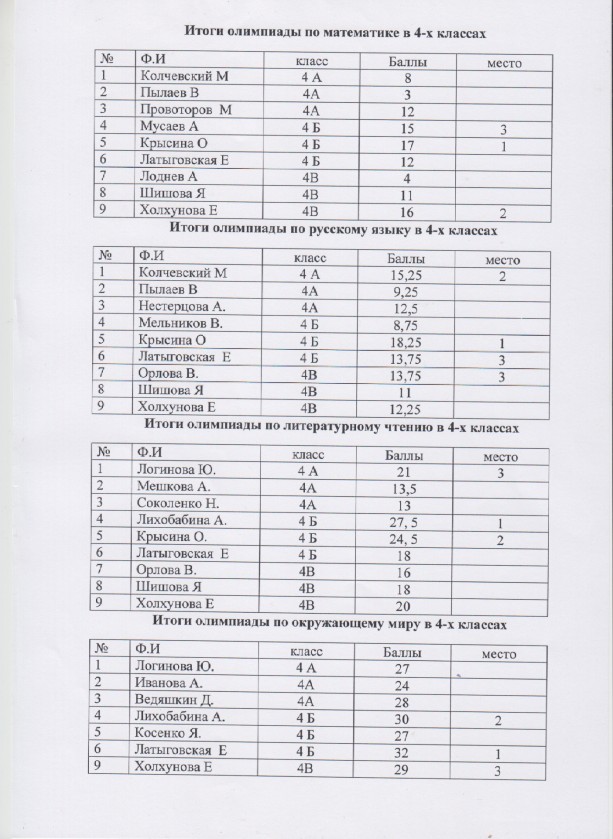 13 февраля 2020 года были проведены муниципальные предметные олимпиады по русскому языку, литературному чтению, математике и окружающему миру. В олимпиадах приняли участие 84 школьников из 17 образовательных организаций Лабинского района. Призёры МОБУ СОШ № 4 города Лабинска Лабинского районаС 14 сентября по 11 декабря 2019 года был проведён муниципальный этап всероссийской олимпиады школьников и региональных олимпиад. В олимпиадах приняли участие 1115 школьника (1622 участий) 7-11 классов из 29 образовательных организаций Лабинского района.71 учащихся (149 участий) МОБУ СОШ № 4 города Лабинска Лабинского района принимали участие в муниципальном этапе всероссийской олимпиады школьников. 55 учащихся (из них) стали призёрами и 11 – победителями. Так как некоторые учащиеся принимали участие не только по двум и более предметам, поэтому 8 учащихся из 82 стали как призёрами, так и победителями.Информация об участии учащихся МОБУ СОШ № 4 города Лабинска Лабинского района в  муниципальном этапе всероссийской олимпиады школьниковИнформация о победителях и призёрах муниципального этапа всероссийской олимпиады школьниковПобедители: 11 уч-ся;Призёры: 55 учащихсяРезультаты  участия школьников  в предметных олимпиадах за последние 4 года (муниципальный этап).В соответствии с приказом Министерства образования, науки и молодёжной политики Краснодарского края от 06.12.2019 г. № 5108 «О проведении регионального этапа всероссийской олимпиады школьников в Краснодарском крае в 2019 – 2020 учебном году» 7 учащихся МОБУ СОШ № 4 города Лабинска Лабинского района принимали участие в региональном этапе всероссийской олимпиады школьников по разным предметам: Итоги участий29 мая 2020 года проходила региональная олимпиада школьников 7-8 классов по истории  (по восьми предметам: биология, география, история, математика, обществознание, русский язык, химия, физика). Учащийся 8 В класса Асеев Константин (учитель: Юрченко Александра Васильевна) принимал участие. Константин набрал 43 балла из 60 и стал участником. 23 марта 2020 года проходила школьная научно – практическая конференция. 36 учащихся  подготовили для заочной защищты свои проекты в разных секциях, таких как: первый исследовательский проект, информатика и ИКТ и математика, Здоровье и безопасность, филология, история, искусство.  31 учащихся стали победителями и призёрами.Учителя, подготовившие проекты совместно с учащимися: Шевелёва С.В., Григорьева Л.В., Склярова Е.Д., Кутасова Л.В., Питерских Т.В., Болотова Н.А., Дружинина А.М., Львова Г.В., Бугай Н.Е., Юрченко А.В. Ергина А.Н., Логачёва Е.В., Захарова Н.В., Рощина Т.А., Перекотий С.В., Мусиенко Н.В., Островерхова О.В., Майснер Е.А., Василенко В.Н., Зайцев А.А., Корякина И.А., Сафонова Л.П., Марченко Т.Н.Соловьёва И.П., Буданова Л.Н.,  Ковтун Е.Г., Токарева Е.Е., Кузнецова Г.Н., Петюшев Е.В., Зенкова Н.Н.,  Хамидулина З.А., Бандурова С. М., Захарченко И.В., Федосеева Т.С., Чернышова Л.Г.,  Бондаренко Н.В., Мироненко Е.Н., Пешкова Э.З., Попова И.В.– не подготовили проекты совместно с учащимися по разным причинам. Б Л А Н Кподсчёта баллов участников Конференции по направлениямдля оперативной  работы членов жюри  (по 9-ти бальной системе)Победитель: участник, набравший от 8 до 9 баллов.Призёр: участник, набравший от 5 до 7,9 баллов.На основании приказа управления образования № 1334 от 20 ноября 2019 года «Об организации и проведении муниципального этапа конкурса научных проектов школьников в рамках краевой научно-практической конференции «Эврика» в 2019-2020 учебном году» (далее – Конкурс) 6 и 13 февраля 2020 года была проведена публичная защита учебно-исследовательских проектов школьников, в которой приняли участие 23 обучающихся МОБУ СОШ № 4 города Лабинска Лабинского района. Школьники защищали работы по следующим направлениям: математика, физика, политехническая, астрономия и космонавтика: 2 обучающихся; история, социально-историческое направление, социология, искусствоведение и МХК: 4 учащийся; русский язык, литература, иностранные языки, психология: 1 учащийся; естественно-научное направление и биологическое: 4 учащихся; биология, политехническое направление, экология: 2 учащихся; математика, физика, информационные технологии: 5 учащихся; история, социология: 2 учащихся; иностранный язык, русский язык, литература, искусствоведение и МХК: 1 учащийся; биология, экология, география, химия: 2 учащихся. Дипломами победителей награждены 5 учащихся, дипломами призёров награждены 17 учащихся.Призёры и победители МОБУ СОШ № 4 города Лабинска Лабинского района муниципального этапа конкурса учебно – исследовательских проектов школьников «Эврика. Юниор» Малой академии наук учащихся Кубани в 2019 – 2020  учебном году.Для  участия школьников   Лабинского района  (муниципальное образование) в региональном (заочном) этапе конкурса исследовательских проектов школьников  в рамках краевой научно-практической конференции «Эврика» была направлена работа Ковальчука Ростислава, учащегося 7 Б класса (учитель: Дружинина А.М.).Сравнительная таблица участия школьников в Международных конкурсах.21 января 2020 года в 13:15 в МОБУ СОШ №4 города Лабинска состоялся первый этап школьного конкурса юных чтецов «Живая классика» в рамках Всероссийского конкурса.  В нём участвовали  9 учащихся 5 – 10 классов, прошедших регистрацию.  Выступления конкурсантов оценивались по 10-бальной шкале. Учитывался выбор текста произведения, не входящего в школьную программу,  объём текста, грамотность речи, артистизм исполнения, глубина проникновения в образную систему и смысловую структуру текста. По окончании мероприятия были подведены итоги.  Согласно оценочным листам, наибольшее количество баллов по критериям набрали следующие участники:По решению жюри, победителями школьного тура Всероссийского конкурса юных чтецов «Живая классика» стали следующие участники: Бегларян Снежана (6 «А»),  Пранцузова Ангелина  (7 «Б»),  Соловьянова Елизавета (8 «Б»). Победителям рекомендована более серьёзная подготовка для участия в муниципальном этапе краевого конкурса. В муниципальном этапе краевого Всероссийского конкурса юных чтецов «Живая классика» 2020   Бегларян Снежана заняла 1 место (руководитель Львова Г.В.);  и Соловьянова Елизавета заняла также 2 место (руководитель Корякина И.А.).В школьном этапе Всероссийской олимпиады «Софиум» принимали участие: Сахно Ирина, Изъюров Денис, Форманюк Надежда, Донсков Даниил.В соответствии с приказом управления образования администрации муниципального образования Лабинский район от 22.01.2020 года № 34 «Об итогах проведения муниципального этапа Всероссийского конкурса сочинений «Без срока давности»  учащиеся МОБУ СОШ № 4 города Лабинска Лабинского района получили следующие результаты:В муниципальном этапе краевого конкурса научно-исследовательских и прикладных проектов обучающихся старших классов по теме охраны  и восстановления водных ресурсов Ковальчук Ростислав (учащийся 7 Б класса) и Грунев Иван (учащийся 11 Б класса) заняли 2 – е места (руководитель: Дружинина А.М.). В X межрегиональном конкурсе «Самое синее в мире…», посвященном Международному дню Черного моря команда учащихся школы (Войтова Д., уч-ся 9 В класса; Изъюров Д., уч-ся 9 А класса; Разумов Д., уч-ся 8 А класса; Воробьев А., уч-ся 8 Б класса; Соловьянова Е., уч-ся 8 Б класса; Ковальчук Р., уч-ся 7 Б класса) принимала участие и получила диплом лауреата. 20 февраля 2020 года состоялось подведение итогов муниципального конкурса творческих работ «На страже Родины», приуроченного к празднованию Дня защитника  Отечества. В конкурсе приняли участие 125 учащихся из 16 ОУ Лабинска и Лабинского района.Результаты муниципального конкурса творческих работ «На страже Родины», приуроченного к празднованию Дня защитника ОтечестваВ соответствии с приказом управления образования администрации муниципального образования Лабинский район от 25.02.2020 года № 187 «Об итогах проведения муниципального этапа краевого конкурса чтецов «Я славлю Родину свою» Бегларян Снежана, учащаяся 6 А класса (учитель Львова Г.В.) заняла 1 место и Мещерякова Дарья, учащаяся 7 А класса (учитель: Хамидулина З.А.) заняла 2 место.В соответствии с приказом управления образования администрации муниципального образования Лабинский район от 23.03.2020 года № 295 «Об итогах проведения муниципального этапа краевого конкурса творческих работ учащихся «Об итогах проведения  муниципального этапа краевого конкурса творческих работ учащихся «Письмо участнику Великой Отечественной войны «Я помню! Я горжусь», посвященного 75-ой годовщине Победы в Великой Отечественной войне» двое учащихся принимали участие: Грушевский Владимир (11 класс, учитель: Корякина И.А.) и Парфиненко Егор (10 класс, учитель: Корякина И.А.). Парфиненко Егор занял 3 место.С 12 мая по 22 мая 2020 г. в дистанционном режиме прошёл открытый онлайн-конкурс «Чудеса из пластилина». 29 учащихся приняли участие в конкурсе. Педагоги, подготовившие учащихся: Питерских Т.В., Захарова Н.В., Перекотий С.В., Дружинина А.М., Зенкова Н.Н., Мусиенко Н.В., Григорьева Л.В., Бандурова С.М., Попова И.В., Рощина Т.А., Склярова Е.Д.Список  победителей, призёров и участников открытого онлайн - конкурса детского творчества «Чудеса из пластилина» с дистанционным участием22 мая проходила онлайн олимпиада по английскому языку «Brainstorm XII Вторая волна». Учащиеся получили следующие результаты: Гринцевич Артём (7 В класс, 39 баллов из 57); Понкратов Александр (10 А класс, 5 баллов из 50); Петюшев Ярослав (5 В класс, 40 баллов из 57); Яблонская Виктория (8 А класс, 21 балл из 57); Демьяненко Вероника (10 А класс, 35 баллов из 50); Ковальчук Ростислав (7 Б класс, 42 балла из 57); Антропова Елизавета (7 Б класс, 28 баллов из 57).С 20 апреля по 27 мая 2020 года 41 учащийся зарегистрировался и принял участие в школьном этапе всероссийской олимпиады школьников в онлайн-режиме (образовательный центр «Сириус»).Асланян София, учащаяся 8 Б класса зарегистрировалась на сайте Образовательного центра «Сириус» для участия в образовательной программе «Литературное творчество» по направлению «Искусство», которая будет проходить на базе образовательного центра «Сириус» с 1 по 24 августа. Участие в Программе будет осуществляться по результатам конкурсного отбора.В 2019-2020 учебном году на дистанционных курсах «Интеллектуал» обучался Изъюров Денис, учащийся 9 А класса. На очных курсах «Эрудит» обучалась Асланян София, учащаяся 8 Б класса. На заочных курсах «Юниор» обучались: Симонова Анастасия (6 В класс), Конев Михаил (6 В класс), Чурел Ева (6 В класс), Великородный Константин (5 Б класс), Бандурова Анна (6 В класс); Бегларян Снежана (6 А класс). На очно – заочных занятиях (с применением дистанционных образовательных технологий и электронного обучения) на очных курсах «Эрудит» обучались: Ковальчук Ростислав (7 Б класс); Латыговский Иван (8 Б класс).Работа с учащимися ОВЗВсе учащиеся начальной школы, в том числе 9 учащихся с ОВЗ, принимали участие в краевой викторине по кубановедению, призёрами стали: Анфилофьев Константин, Рарова Алиса, Фадеев Герман.  Победителей среди 9 учащихся нет. Из 9 учащихся начальной школы в других интеллектуальных конкурсах никто не принимал участие, но в таких творческих конкурсах как: «Моя любимая мама» (поделка) принимали участие: Анфилофьев К. (2 А класс, учитель Кутасова Л.В..), «Подарок родному городу» (поделка): Тапуев А. (2 А класс, учитель: Кутасова Л.В..); «Новогодняя ёлочка»: Мухрев А.(4 В, учитель Марченко Т.Н.), Тапуев А.(4 А, учитель Шевелёва С.В.), Фадеев Г. (4 А, учитель Шевелёва С.В. ); рисунок к 1 мая и поделка к 23 февраля, также участвовал в конкурсе военной песни: Фрейберг Г. И Рарова А. (2 В, учитель Склярова Е.Д.), Пирогов А. (4 А класс, учитель Шевелёва С.В.), Новаков С. (4 В класс, учитель Марченко Т.Н.).Гулия Максим: «Мой дед, отец на службе Родине», номинация: творческая работа, 1 местоДереклей Надежда: участие в весёлых стартах.Кочура Екатерина: подготовила презентацию «Тихоновские поминовения».Воложев Даниил принимает участие во многих классных мероприятиях.Учащиеся – медалисты (11 Б классы)Ергина СофьяКалунц СюзаннаКириленко ЕлизаветаКолчевская АнастасияКоролевская АнгелинаФорманюк НадеждаХаустова КсенияИтоговая таблица участия педагогов МОБУ СОШ № 4 города Лабинска (не учтены конкурсы: Муниципальный конкурс творческих работ «На страже Родины»; муниципальный этап краевого конкурса чтецов «Я славлю Родину свою»; муниципальный этап краевого конкурса творческих работ учащихся «Об итогах проведения  муниципального этапа краевого конкурса творческих работ учащихся «Письмо участнику Великой Отечественной войны «Я помню! Я горжусь», посвященного 75-ой годовщине Победы в Великой Отечественной войне»; открытый онлайн-конкурс «Чудеса из пластилина»; онлайн олимпиада по английскому языку «Brainstorm XII Вторая волна».)Проблемы  в работе с одарёнными детьми:По различным причинам не все дети показали готовность на высоком уровне принять участие в муниципальном этапе ВОШ. (причина: недостаточная работа со стороны педагогов)слабо информируются родители, общественность о результатах работы с одарёнными детьми в СМИ;не все учителя привлекают учащихся к участию в дистанционных олимпиадах;недостаточная работа с учащимися, имеющими ОВЗ;нет системной работы по оформлению портфолио одарённых детей.Рекомендации:1. продолжить  работу с одаренными детьми, создавая условия для их самоопределения, самореализации2. продолжить индивидуальную работу с учащимися с высокой мотивацией к учебе;3. продолжать работу по обновлению банка  данных одарённых детей;4. руководителям МО разработать систему подготовки учащихся к олимпиадам;5. привлекать учащихся к участию в  дистанционных олимпиадах;6. привлекать учащихся, имеющих ОВЗ, к различным конкурсам7. учителям - предметникам оформить портфолио  одарённых учащихся.Цели и задачи на следующий учебный год:Цель: работа по созданию условий для оптимального развития одаренных и способных детей.Задачи:- продолжить   работу по созданию условий для  самоопределения, самореализации одаренных детей через работу школьного научного общества;- усилить контроль работы педагогов в области научно- исследовательской деятельности обучающихся через неаудиторную занятость педагогов.- создавать условия для совершенствования способностей учащихся через включение в самостоятельную деятельность.- повышать квалификацию педагогов в работе с одаренными детьми через курсовую подготовку.- использовать в образовательной практике школы продуктивные педагогические технологии, повышающие эффективность работы с одаренными детьми и индивидуализацию образования (через проведение тематических педагогических советов, методических советов и т.д);Анализ работа методического совета школышколе создан методический совет, план работы которого подчинен задачам методической работы и находится в соответствии с методической темой школы. В него вошли директор школы, заместители директора, руководители школьных методических объединений, педагог-организатор, социальный педагог.Приоритетные направления в работе методического совета:создание условий для повышения эффективности и качества учебно-воспитательного процесса;совершенствование методических приемов, способов преподавания учебных дисциплин;изучение и внедрение в педагогический процесс новых педагогических технологий с целью повышения качества знаний, умений и навыков учащихся, развития познавательного интереса;- изучение и распространения положительного педагогического опыта.Работа методического совета строилась в тесном контакте с методическими объединениями, через педсоветы.На каждом заседании методического совета подводились итоги работы учителей-предметников над повышением качества знаний, умений и навыков учащихся, работы по предупреждению неуспешности в обучении, работы с учащимися с повышенной учебной мотивацией.План на 2019-2020 уч. год выполнен полностью. В течение года методическим советом было проведено три заседания. Проводилась работа по изучению вопросов, связанных с профессиональной подготовкой рабочих кадров в условиях инклюзивного образования по адаптированным программам.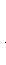 В течение года методический совет осуществлял координацию деятельности методических объединений и определял стратегические задачи развития школы.Вывод: вся деятельность методического совета способствовала росту педагогического мастерства учителя.Анализ результатов аттестации за 2019 -2020 учебный годОсновной целью по управлению аттестационным процессом в 2019 – 2020 учебном  году стало создание условий для повышения квалификации и профессиональной компетенции педагогических работников.При  реализации данной цели решались следующие задачи:- стимулирование целенаправленного, непрерывного повышения уровня квалификации педагогических работников, их методологической культуры, личностного профессионального роста, использования ими современных педагогических технологий; - выявление перспектив использования потенциальных возможностей педагогических работников; - мониторинг профессиональных и информационных потребностей педагогических работников.Анализ структуры кадрового состава педагогических работников  МОБУ СОШ  № 4 и результатов аттестации педагогических работников по итогам завершившегося учебного года.Общая численность педагогических работников в общеобразовательном учреждении составляет – 47 человек, из них аттестовано в этом учебном году - 5 человек (11%).   Педагог – психолог (Горошенко Евгения Викторовна), учитель английского языка (Сопотова Александра Алексеевна), учитель математики (Мироненко Елена Николаевна), учитель истории (Юрченко Александра Васильевна), учитель физической культуры (Петюшев Егор Владимирович), учитель русского языка и литературы (Чернышова Людмила Григорьевна), педагог-организатор ОБЖ (Зайцев А.А.) не имеют никакой  квалификационной категории т.к. работают менее 2 лет. У учителя английского языка (Зенковой Натальи Николаевны) первая квалификационная категория закончилась 2 марта 2020 года. Аттестация строится на принципах добровольности, открытости, гласности, объективности, законности.  Анализ результатов аттестации позволяет сделать вывод, что аттестация кадров в 2019-2020 учебном году аттестационном году прошла организованно. Завершили процедуру аттестации 5 педагогических работников ОУ, что составляет 100 % от числа заявившихся на аттестацию:- высшая КК – 3 педагогов  (Хамидулина З.А., учитель русского языка и литературы; Шамарова Наталья Владимировна, учитель русского языка и литературы; Мусиенко Наталья Владимировна, учитель начальных классов);- первая КК 2 педагога (Захарченко Инна Викторовна, учитель изобразительного искусства; Селиванова Наталья Васильевна, социальный педагог).Остается актуальной деятельность по подготовке к аттестации и повышению квалификации педагогических работников через привлечение педагогов к участию в форумах, семинарах, круглых столах, заочных конкурсах, вебинарах,  конференциях, в которых педагоги могут обобщить результаты деятельности в межаттестационный период и найти новые направления собственного профессионального развития.Со стороны администрации образовательного учреждения проводился контроль соблюдения нормативно-правовой базы по аттестации, сроков проведения информирование работников о сроках окончания действия квалификационной категории. Главной целью повышения квалификации является обновление и расширение теоретических и практических знаний педагогических работников по наиболее актуальным направлениям развития системы образования, стимулирование творческого роста, содействие в определении содержания самообразования. Необходимость в повышении квалификации как одного из основных условий дальнейшего профессионального роста педагогических работников с каждым аттестационным годом растёт. Повышение профессиональной компетентности педагогов происходит в соответствии с планом курсовой подготовки педагогов.  В течение межаттестационного периода каждый педагог  посещает  курсы повышения квалификации. В 2019-2020 учебном году курсовую подготовку прошли 18 педагогов. 25 педагогов планируют пройти курсовую подготовку в летний период.  Наиболее типичные проблемы и затруднения, выявленные в ходе аттестации педагогических работников.В целом все педагоги показали уверенное владение информационно-коммуникационными технологиями, использование различных технологий оценки достижений обучающихся. Аттестуемые продемонстрировали стабильные результаты освоения обучающимися образовательных программ.Анализ результатов аттестации педагогических работников позволяет сделать вывод о том, что 2019-2020 аттестационный год прошел успешно. Результаты аттестации в целом свидетельствуют о положительной динамике профессионального роста педагогических работников. В 2020-2021 учебном году в школе будет продолжена работа по созданию условий для повышения квалификации педагогических работников.В школе работает высококвалифицированный педагогический коллектив, обладающий достаточно высоким потенциалом для решения проблем организации и повышения качества учебно-воспитательного процесса.Уровень квалификации педагоговПоставленные задачи на учебный год:1.Совершенствование урока, как основного звена учебно-воспитательного процесса на основе внедрения современных педагогических и здоровьесберегающих технологий, форм методов обучения для создания трудовой и социальной адаптации каждого ученика;Использование разноуровнего подхода в обучении с учетом индивидуальных особенностей обучающихся воспитанников, для обеспечения усвоения знаний, умений и навыков;Непрерывное совершенствование уровня	 профессионального мастерства, компетентности учителей.Вместе с тем отмечены недостатки в методической работе:- все еще малоэффективной остается работа педагогического коллектива по формированию мотивов учения, возбуждения познавательного интереса учащихся по теме, повышения их эмоционального настроения и обеспечения единства обучения, воспитания и развития.Исходя из вышеизложенного основными задачами методической работы на новый учебный год являются:- в процессе преподавания шире использовать возможности интерактивных, коллективных, творческих, технических способов обучения;- отслеживать работу по накоплению и обобщению педагогического опыта;- спланировать цикл открытых уроков по М/Ос учетом реальных возможностей по особо западающим вопросам и более тщательно продумать организацию взаимопосещения уроков;- продолжить работу по новым технологиям в обучении: проектная деятельность, использование информационно-компьютерных технологий в обучении и подготовке проектов; проведение внутришкольной конференции.№п/пПредметКлассКоличествоучастниковФ. И. О. победителя и призёра Статус диплома КоличествобалловФ. И. О. УЧИТЕЛЯ1Политехническая олимпиада1013Парфиненко Егор Сергеевичпобедитель9Кузнецова Галина Николаевна1Политехническая олимпиада1013Стадниченко Полина Викторовнапризёр8Кузнецова Галина Николаевна1Политехническая олимпиада1013Шульгинова Мария Владимировнапризёр8Кузнецова Галина Николаевна1Политехническая олимпиада1013Каращенко Данил Юрьевичпризёр7Кузнецова Галина Николаевна1Политехническая олимпиада1013Маюч Любовь Андреевнапризёр7Кузнецова Галина Николаевна1Политехническая олимпиада1013Пантюхова Юлия Львовнапризёр7Кузнецова Галина Николаевна1Политехническая олимпиада1115Хамрачев Евгений Евгеньевичпризёр9Кузнецова Галина Николаевна1Политехническая олимпиада1115Грушевский Владимир Ивановичпризёр8Кузнецова Галина Николаевна2Физика810Соловьянова Елизавета Владимировнапобедитель20Ергина Алла Николаевна2Физика810Латыговский Иван Сергеевичпризёр18Ергина Алла Николаевна2Физика810Юзифова Алина Юрьевнапризёр18Ергина Алла Николаевна2Физика810Воробьев Алексей Игоревичпризёр18Ергина Алла Николаевна2Физика98Шевченко Кирилл Дмитриевич призёр9Кузнецова Галина Николаевна2Физика98Кудинов Гордей Александровичпризёр8Кузнецова Галина Николаевна2Физика1010Парфиненко Егор Сергеевичпобедитель400Кузнецова Галина Николаевна2Физика1010Стадниченко Полина Викторовнапризёр350Кузнецова Галина Николаевна2Физика1010Шульгинова Мария Владимировнапризёр340Кузнецова Галина Николаевна2Физика1010Караченцева Екатерина Алексеевнапризёр345Кузнецова Галина Николаевна2Физика1115Хамрачев Евгений Евгеньевичпобедитель90Кузнецова Галина Николаевна2Физика1115Форманюк Надежда Николаевнапризёр82Кузнецова Галина Николаевна2Физика1115Грушевский Владимир Ивановичпризёр81Кузнецова Галина Николаевна2Физика1115Могилецкая Алина Валерьевнапризёр80Кузнецова Галина Николаевна3История516Грушевская Елизавета Ивановнапобедитель77Юрченко Александра Васильевна3История516Рыбалко Софья Игоревнапризёр68Юрченко Александра Васильевна3История516Воробьев Захар Игоревичпризёр64Юрченко Александра Васильевна3История516Красильников Евгений Владимировичпризёр62Юрченко Александра Васильевна3История516Покатило Диана Владимировнапризёр60Юрченко Александра Васильевна3История516Конев Никита Сергеевичпризёр51Юрченко Александра Васильевна3История67Симонова Анастасия Вячеславовнапобедитель70Токарева Елена Егоровна3История67Шабаршова Алена Викторовнапризёр50Токарева Елена Егоровна3История67Холодный Глеб Николаевичпризёр55Токарева Елена Егоровна3История76Ковальчук Ростислав Евгеньевичпобедитель70Токарева Елена Егоровна3История76Невмывако Владислав Дмитриевичпризёр60Токарева Елена Егоровна3История826Латыговский Иван Сергеевич победитель100Юрченко Александра Васильевна3История826Фаустова Кристина Олеговнапризёр95Юрченко Александра Васильевна3История826Асеев Константин Викторовичпризёр82Юрченко Александра Васильевна3История826Асланян София Кареновнапризёр81Юрченко Александра Васильевна3История826Соловьянова Елизавета Владимировнапризёр80Юрченко Александра Васильевна3История826Петунина Полина Павловнапризёр76Юрченко Александра Васильевна3История826Чернова Полина Николаевнапризёр73Юрченко Александра Васильевна3История826Новохатько Екатерина Александровнапризёр73Юрченко Александра Васильевна3История826Юзифова Алина Юрьевнапризёр70Юрченко Александра Васильевна3История826Абрамян Алина Гариковнапризёр66Юрченко Александра Васильевна3История826Егоян Завен Самвеловичпризёр55Юрченко Александра Васильевна3История826Егоян Самвел Самвеловичпризёр54Юрченко Александра Васильевна3История910Войтова Дарья Сергеевнапобедитель72Токарева Елена Егоровна3История910Бегларян Ангелина Романовнапризёр55Токарева Елена Егоровна3История910Изъюров Денис Сергеевичпризёр65Токарева Елена Егоровна3История910Загребальная Анастасия Андреевнапризёр60Токарева Елена Егоровна3История104Караченцева Екатерина Алексеевнапобедитель70Токарева Елена Егоровна3История118Донсков Данил Евгеньевичпобедитель73Токарева Елена Егоровна3История118Форманюк надежда Николаевнапризёр60Токарева Елена Егоровна3История118Мелкумян Милена Юрьевнапризёр55Токарева Елена Егоровна4Астрономия 1012Караченцева Екатерина Алексеевнапобедитель45Кузнецова Галина Николаевна4Астрономия 1012Стадниченко Полина Викторовнапризер40Кузнецова Галина Николаевна4Астрономия 1012Шульгинова Мария Владимировнапризёр40Кузнецова Галина Николаевна4Астрономия 1012Маючь Любовь Андреевнапризёр40Кузнецова Галина Николаевна4Астрономия 1012Пантюхова Юлия Львовнапризёр40Кузнецова Галина Николаевна4Астрономия 1115Форманюк Надежда Николаевнапобедитель48Кузнецова Галина Николаевна4Астрономия 1115Могилецкая Алина Валерьевнапризёр40Кузнецова Галина Николаевна5Литература55Патрихалко Илья Анатольевичпризёр40Львова Галина Владимировна5Литература55Сергиенко Татьяна Сергеевнапризёр35Львова Галина Владимировна5Литература64Бегларян Снежана Романовнапризёр35Львова Галина Владимировна5Литература76Антропова Елизавета Павловнапобедитель69Хамидулина Зинаида Александровна5Литература94Белоус Артур Сергеевичпризёр50Хамидулина Зинаида Александровна5Литература104Стадниченко Полина Викторовнапобедитель85Корякина Инна Анатольевна5Литература113Забалуева Диана Михайловнапризёр66Хамидулина Зинаида Александровна6Русский язык489Анипченко Мирослав Дмитриевичпобедитель23Рощина Татьяна Алексеевна6Русский язык489Крысина Олеся Валерьевнапобедитель23Рощина Татьяна Алексеевна6Русский язык489Лихобабина Анна Андреевнапобедитель23Рощина Татьяна Алексеевна6Русский язык489Мельников Владислав Дмитриевичпобедитель23Рощина Татьяна Алексеевна6Русский язык489Покатилова Ксения Николаевнапобедитель23Рощина Татьяна Алексеевна6Русский язык489Мандрыкин Константин Денисовичпобедитель23Марченко Татьяна Николаевна6Русский язык489Никифорова Алана Александровнапобедитель23Марченко Татьяна Николаевна6Русский язык489Орлова Виктория Александровнапобедитель23Марченко Татьяна Николаевна6Русский язык489Холхунова Ева Павловнапобедитель23Марченко Татьяна Николаевна6Русский язык489Бондаренко Илья Андреевичпризёр20Шевелёва Светлана Викторовна6Русский язык489Гальверсен Никита Романовичпризёр21Шевелёва Светлана Викторовна6Русский язык489Колчевский Максим Владимировичпризёр21Шевелёва Светлана Викторовна6Русский язык489Кудинова Арина Евгеньевнапризёр20Шевелёва Светлана Викторовна6Русский язык489Логинова Юлия Михайловнапризёр20Шевелёва Светлана Викторовна6Русский язык489Любченко Яна Максимовнапризёр19Шевелёва Светлана Викторовна6Русский язык489Макареевич Яна Игоревнапризёр19Шевелёва Светлана Викторовна6Русский язык489Нестерцова Анастасия Андреевнапризёр20Шевелёва Светлана Викторовна6Русский язык489Объедкова Елена Евгеньевнапризёр19Шевелёва Светлана Викторовна6Русский язык489Пахомова Евгения Юрьевнапризёр19Шевелёва Светлана Викторовна6Русский язык489Пылаев Вячеслав Денисовичпризёр19Шевелёва Светлана Викторовна6Русский язык489Силявка Вероника Андреевнапризёр20Шевелёва Светлана Викторовна6Русский язык489Соколенко Надежда Владиславовнапризёр20Шевелёва Светлана Викторовна6Русский язык489Косенко Яна Евгеньевнапризёр21Рощина Татьяна Алексеевна6Русский язык489Кропотова Полина Сергеевнапризёр20Рощина Татьяна Алексеевна6Русский язык489Кутасин Константин Олеговичпризёр20Рощина Татьяна Алексеевна6Русский язык489Матвеева Варвара Александровнапризёр21Рощина Татьяна Алексеевна6Русский язык489Несмиянов Макар Александровичпризёр21Рощина Татьяна Алексеевна6Русский язык489Латыговская Елизавета Сергеевнапризёр21Рощина Татьяна Алексеевна6Русский язык489Федин Кирилл Александровичпризёр20Рощина Татьяна Алексеевна6Русский язык489Савченко Дарья Владимировнапризёр21Рощина Татьяна Алексеевна6Русский язык489Шишова Ярослава Сергеевнапризёр21Марченко Татьяна Николаевна6Русский язык520Осипян Милана Валериковнапобедитель34,5Львова Галина Владимировна6Русский язык520Патрихалко Илья Анатольевичпобедитель34,5Львова Галина Владимировна6Русский язык520Алифанов Ярослав Витальевичпобедитель34Львова Галина Владимировна6Русский язык520Краснова Ульяна Васильевнапобедитель33Львова Галина Владимировна6Русский язык520Костюкова Дарья Александровнапризёр31,5Львова Галина Владимировна6Русский язык520Сергиенко Татьяна Сергеевнапризёр31,5Львова Галина Владимировна6Русский язык520Косароков Кирилл Александровичпризёр30Львова Галина Владимировна6Русский язык520Красильников Евгений Владимировичпризёр29,5Чернышова Людмила Григорьевна6Русский язык520Чигидин Александр Игоревичпризёр29,5Львова Галина Владимировна6Русский язык619Симонова Анастасия Вячеславовнапобедитель35Шамарова Наталья Владимировна6Русский язык619Восковская Нелли Юрьевнапобедитель34Шамарова Наталья Владимировна6Русский язык619Бандурова Анна Вячеславовнапобедитель33,5Шамарова Наталья Владимировна6Русский язык619Радченко Ангелина Сергеевнапобедитель33,5Шамарова Наталья Владимировна6Русский язык619Шабаршова Алена Викторовнапобедитель33,5Корякина Инна Анатольевна6Русский язык619Чурел Ева Дмитриевнапризёр33Шамарова Наталья Владимировна6Русский язык619Уварова Ирина Сергеевнапризёр32,5Корякина Инна Анатольевна6Русский язык619Бегларян Снежана Романовнапризёр31,5Львова Галина Владимировна6Русский язык619Савченко Вадим Владимировичпризёр31,5Корякина Инна Анатольевна6Русский язык717Долгополова Виктория Сергеевнапобедитель53Чернышова Людмила Григорьевна6Русский язык717Волкова Анастасия Александровнапобедитель52,5Чернышова Людмила Григорьевна6Русский язык717Касумова Сабина Касумовнапобедитель52,5Чернышова Людмила Григорьевна6Русский язык717Зыкова Валерия Юрьевнапризёр51,5Чернышова Людмила Григорьевна6Русский язык717Невмывако Владислав Дмитриевичпризёр50,5Чернышова Людмила Григорьевна6Русский язык717Антропова Елизавета Павловнапризёр48.5Хамидулина Зинаида Александровна6Русский язык717Дерлыш София Михайловнапризёр48Чернышова Людмила Григорьевна6Русский язык717Лютова Елизавета Александровнапризёр48Хамидулина Зинаида Александровна6Русский язык817Провоторова Алевтина Андреевнапобедитель52,5Корякина Инна Анатольевна6Русский язык817Сербина Екатерина Михайловнапобедитель51,5Корякина Инна Анатольевна6Русский язык817Асланян София Кареновнапризёр50,5Корякина Инна Анатольевна6Русский язык817Бельдяга Эдуард Сергеевичпризёр50Корякина Инна Анатольевна6Русский язык817Кожухова Лариса Вячеславовнапризёр49Чернышова Людмила Григорьевна6Русский язык817Кусяпова Римма Антоновнапризёр49Чернышова Людмила Григорьевна6Русский язык817Чернова Полина Николаевнапризёр49Чернышова Людмила Григорьевна6Русский язык915Чебанько Татьяна Игоревнапризёр43Львова Галина Владимировна6Русский язык107Корж Ангелина Романовнапризёр73,5Корякина Инна Анатольевна7Английский язык518Шаповалова София Денисовнапобедитель40Зенкова Наталья Николаевна7Английский язык518Озеров Илия Максимовичпризёр34Пешкова Эльмира Зориковна7Английский язык518Съедина Екатерина Дмитриевнапризёр34Пешкова Эльмира Зориковна7Английский язык518Доценко Богдан Олеговичпризёр31Зенкова Наталья Николаевна7Английский язык518Петюшев Ярослав Егоровичпризёр24Зенкова Наталья Николаевна7Английский язык518Рыбалко Софья Игоревнапризёр21Коробова Оксана Владимировна7Английский язык518Захрабова Эвелина Сергеевнапризёр21Зенкова Наталья Николаевна7Английский язык518Стонтов Данил Юрьевичпризёр21Зенкова Наталья Николаевна7Английский язык518Поддубный Максим Сергеевичпризёр21Пешкова Эльмира Зориковна7Английский язык68Грабаренко Милана Вадимовнапобедитель41Зенкова Наталья Николаевна7Английский язык68Гумбатова Полина Эдуардовнапризёр39Зенкова Наталья Николаевна7Английский язык68Клещ Александра Александровнапризёр37Зенкова Наталья Николаевна7Английский язык68Ворганова Мария Александровнапризёр31Зенкова Наталья Николаевна7Английский язык716Дерлыш София Михайловнапобедитель60Пешкова Эльмира Зориковна7Английский язык716Волкова Анастасия Александровнапризёр56Пешкова Эльмира Зориковна7Английский язык716Невмывако Владислав Дмитриевичпризёр41Пешкова Эльмира Зориковна7Английский язык716Амариани Анастасия Александровнапризёр34Пешкова Эльмира Зориковна7Английский язык716Гринцевич Артем Денисовичпризёр33Островерхова Ольга Владимировна7Английский язык716Ковальчук Ростислав Евгеньевичпризёр31Коробова Оксана Владимировна7Английский язык716Матросова Ева Владимировнапризёр29Коробова Оксана Владимировна7Английский язык716Антропова Елизавета Павловнапризёр28Коробова Оксана Владимировна7Английский язык810Фаустова Кристина Олеговнапобедитель55Латыговская Анна Викторовна7Английский язык810Асланян София Кареновнапобедитель55Латыговская Анна Викторовна7Английский язык810Латыговский Иван Сергеевичпризёр50Латыговская Анна Викторовна7Английский язык810Сербина Екатерина Михайловнапризёр49Латыговская Анна Викторовна7Английский язык810Абрамян Алина Гариковнапризёр48Латыговская Анна Викторовна7Английский язык911Воробьева Арина Алексеевнапобедитель33Латыговская Анна Викторовна7Английский язык911Сафонова Елизавета Евгеньевнапобедитель33Майснер Елена Александровна7Английский язык911Войтова Дарья Сергеевнапризёр32Островерхова Ольга Владимировна7Английский язык911Болвачева Екатерина Анатольевнапризёр32Латыговская Анна Викторовна7Английский язык911Захарин Никита Александровичпризёр32Латыговская Анна Викторовна7Английский язык109Корж Ангелина Романовнапобедитель33Майснер Елена Александровна7Английский язык109Караченцева Екатерина Алексеевнапобедитель33Майснер Елена Александровна7Английский язык109Стадниченко Полина Викторовнапризёр32Майснер Елена Александровна7Английский язык109Хорошилов Артем Владимировичпризёр29Островерхова Ольга Владимировна7Английский язык1112Кириленко Елизавета Андреевнапобедитель35Латыговская Анна Викторовна7Английский язык1112Калунц Сюзанна Ервандовнапризёр34Латыговская Анна Викторовна7Английский язык1112Коронкова Дарья Анатольевнапризёр30Латыговская Анна Викторовна7Английский язык1112Симаков Михаил Андреевичпризёр28Латыговская Анна Викторовна7Английский язык1112Королевская Ангелина Вадимовнапризёр28Латыговская Анна Викторовна8Биология615Бандурова Анна Вячеславовнапобедитель21Федосеева Татьяна Сергеевна8Биология615Сардарян Алина Маратовнапобедитель19Федосеева Татьяна Сергеевна8Биология615Бегларян Снежана Романовнапобедитель17Федосеева Татьяна Сергеевна8Биология615Аджамоглян Софья Ивановнапризёр12Федосеева Татьяна Сергеевна8Биология710Дерлыш София Михайловнапобедитель44Дружинина Антонина Михайловна8Биология710Невмывако Владислав Дмитриевичпризёр41Дружинина Антонина Михайловна8Биология710Ковальчук Ростислав Евгеньевичпризёр37Дружинина Антонина Михайловна8Биология811Логвинова Софья Валерьевнапобедитель65Дружинина Антонина Михайловна8Биология811Чернова Алиса Евгеньевнапризёр63Дружинина Антонина Михайловна8Биология811Сченстная Юлия Александровнапризёр55Дружинина Антонина Михайловна8Биология910Кузьменко Полина Михайловнапобедитель95Дружинина Антонина Михайловна8Биология910Захрабов Сергей Сергеевичпризёр88Дружинина Антонина Михайловна8Биология910Сафонова Елизавета Евгеньевнапризёр87Дружинина Антонина Михайловна8Биология106Костина Яна Сергеевнапобедитель102Дружинина Антонина Михайловна8Биология106Караченцева Екатерина Алексеевнапризёр99Дружинина Антонина Михайловна8Биология119Хаустова Ксения Сергеевнапобедитель135Дружинина Антонина Михайловна8Биология119Королевская Ангелина Вадимовнапризёр126Дружинина Антонина Михайловна9Физическая культура518Бандуров Александр Вячеславовичпобедитель45Петюшев Егор Владимирович9Физическая культура518Сурова Валерия Сергеевнапризёр44Петюшев Егор Владимирович9Физическая культура518Худобина Мария Александровнапризёр44Зайцев Антон Александрович9Физическая культура626Нейман Ангелина Васильевнапобедитель46Василенко Вячеслав Николаевич9Физическая культура626Бегларян Снежана Романовнапризёр44Василенко Вячеслав Николаевич9Физическая культура626Родина Виктория Андреевнапризёр44Василенко Вячеслав Николаевич9Физическая культура727Невмывако Владислав Александровичпобедитель54,5Василенко Вячеслав Николаевич9Физическая культура727Коронков Даниил Анатольевичпризёр54Василенко Вячеслав Николаевич9Физическая культура727Саркисян Руслана Славиковнапризёр54Василенко Вячеслав Николаевич9Физическая культура815Пономарева Лилиана Сергеевнапобедитель54,5Болотова Наталья Андреевна9Физическая культура815Асеев Константин Викторовичпризёр54Болотова Наталья Андреевна9Физическая культура815Соловьянова Елизавета Владимировнапризёр54Болотова Наталья Андреевна9Физическая культура923Кукля Вадим Вячеславовичпобедитель54,5Петюшев Егор Владимирович9Физическая культура923Симонян Артур Артемовичпризёр54Петюшев Егор Владимирович9Физическая культура923Шевченко Кирилл Дмитриевичпризёр54Петюшев Егор Владимирович9Физическая культура1012Маюч Любовь Андреевнапобедитель51Василенко Вячеслав Николаевич9Физическая культура1012Рожков Максим Геннадьевичпризёр50Василенко Вячеслав Николаевич9Физическая культура1012Зленко Ангелина Александровнапризёр47Василенко Вячеслав Николаевич9Физическая культура1120Колчевская Анастасия Владимировнапобедитель46Болотова Наталья Андреевна9Физическая культура1120Хаустова Ксения Сергеевнапобедитель46Болотова Наталья Андреевна9Физическая культура1120Симаков Михаил Андреевич призёр45Василенко Вячеслав Николаевич9Физическая культура1120Калунц Сюзанна Ервандовнапризёр45Болотова Наталья Владимировна10Математика461Савченко Дарья Владимировнапобедитель35Рощина Татьяна Алексеевна10Математика461Радинский Максим Алексеевичпобедитель35Рощина Татьяна Алексеевна10Математика461Латыговская Елизавета Сергеевнапобедитель35Рощина Татьяна Алексеевна10Математика461Несмиянов Макар Александровичпобедитель35Рощина Татьяна Алексеевна10Математика461Матвеева Варвара Артемовнапобедитель35Рощина Татьяна Алексеевна10Математика461Куприенко София Евгеньевнапобедитель35Рощина Татьяна Алексеевна10Математика461Косенко Яна Евгеньевнапобедитель35Рощина Татьяна Алексеевна10Математика461Анипченко Мирослав Дмитриевичпобедитель35Рощина Татьяна Алексеевна10Математика461Лоднев Алексей Владимировичпризёр28Марченко Татьяна Владимировна10Математика461Мандрыкин Константин Денисовичпризёр28Марченко Татьяна Владимировна10Математика461Бердник Иван Васильевичпризёр28Рощина Татьяна Алексеевна10Математика461Бублий Богдан Александровичпризёр28Рощина Татьяна Алексеевна10Математика461Дорошко Вячеслав Владимировичпризёр28Рощина Татьяна Алексеевна10Математика461Кукля Артем Вячеславовичпризёр28Рощина Татьяна Алексеевна10Математика461Купцова Кира Витальевнапризёр28Рощина Татьяна Алексеевна10Математика461Лагис Юрий Сергеевичпризёр28Рощина Татьяна Алексеевна10Математика461Лихобабина Анна Андреевнапризёр28Рощина Татьяна Алексеевна10Математика461Мельников Владислав Дмитриевичпризёр28Рощина Татьяна Алексеевна10Математика461Федин Кирилл Александровичпризёр28Рощина Татьяна Алексеевна10Математика517Сергиенко Татьяна Сергеевнапобедитель34Кетов Юрий Васильевич10Математика517Костюкова Дарья Александровнапризёр30Кетов Юрий Васильевич10Математика517Нестеренко Александр Юрьевичпризёр28Кетов Юрий Васильевич10Математика517Шаповалова София Денисовнапризёр28Кетов Юрий Васильевич10Математика517Олейник Милена Максимовнапризёр28Кетов Юрий Васильевич10Математика517Краснова Ульяна Васильевнапризёр28Кетов Юрий Васильевич10Математика624Шабаршова Алена Викторовнапобедитель35Мироненко Елена Николаевна10Математика624Уварова Ирина Сергеевнапобедитель35Мироненко Елена Николаевна10Математика624Симонова Анастасия Вячеславовнапобедитель35Мироненко Елена Николаевна10Математика624Литвинова Анна Николаевнапобедитель35Мироненко Елена Николаевна10Математика624Ергина варвара Александровнапобедитель35Мироненко Елена Николаевна10Математика624Воловиченко Илья Сергеевичпобедитель 35Мироненко Елена Николаевна10Математика624Чурел Ева Дмитриевнапризёр32Мироненко Елена Николаевна10Математика624Ушаков Евгений Андреевичпризёр31Мироненко Елена Николаевна10Математика714Невмывако Владислав Дмитриевичпобедитель35Мироненко Елена Николаевна10Математика714Гринцевич Артем Денисовичпобедитель35Мироненко Елена Николаевна10Математика714Антропова Елизавета Павловнапобедитель35Мироненко Елена Николаевна10Математика714Милютина Ангелина Валерьевнапобедитель35Мироненко Елена Николаевна10Математика714Волкова Анастасия Александровнапризёр33Мироненко Елена Николаевна10Математика714Дерлыш София Михайловнапризёр31Мироненко Елена Николаевна10Математика714Уваров Роман Александровичпризёр30Мироненко Елена Николаевна10Математика812Соловьянова Елизавета Владимировнапобедитель39Ергина Алла Николаевна10Математика812Русаловский Алексей Дмитриевичпобедитель39Ергина Алла Николаевна10Математика812Воробьев Алексей Игоревичпобедитель38Ергина Алла Николаевна10Математика812Разумов Дмитрий Павловичпризёр35Ергина Алла Николаевна10Математика812Асеев Константин Викторовичпризёр38Ергина Алла Николаевна10Математика916Болвачева Екатерина Анатольевнапобедитель35Соловьева Ирина Петровна10Математика916Изьюров Денис Сергеевичпобедитель35Соловьева Ирина Петровна10Математика916Бегларян Ангелина Романовнапризёр34Соловьева Ирина Петровна10Математика916Войтова Дарья Сергеевнапризёр34Соловьева Ирина Петровна10Математика916Кизилова Дарья Андреевнапризёр32Кисленко Наталья Алексеевна10Математика109Стадниченко Полина Викторовнапобедитель35Соловьева Ирина Петровна10Математика109Караченцева Екатерина Алексеевнапризёр33Соловьева Ирина Петровна10Математика109Каращенко Данил Юрьевичпризёр31Соловьева Ирина Петровна10Математика109Корж Ангелина Романовнапризёр31Соловьева Ирина Петровна10Математика1118Форманюк Надежда Николаевнапобедитель38Соловьева Ирина Петровна10Математика1118Ващенко Наталья Владимировнапризёр35Кисленко Наталья Алексеевна10Математика1118Маркушина Марина Григорьевнапризёр26Кисленко Наталья Алексеевна10Математика1118Ергина Софья Александровнапризёр 25Соловьева Ирина Петровна10Математика1118Грушевский Владимир Ивановичпризёр23Соловьева Ирина Петровна10Математика1118Колчевская Анастасия Владимировнапризёр23Соловьева Ирина Петровна10Математика1118Швецова Анастасия Владиславовнапризёр23Кисленко Наталья Алексеевна10Математика1118Сологуб Владимир Владиславовичпризёр23Кисленко Наталья Алексеевна11География612Радченко Ангелина Сергеевнапризёр11Ковтун Елена Геннадьевна11География612Симонова Анастасия Вячеславовнапризёр10Ковтун Елена Геннадьевна11География612Уварова Ирина Сергеевнапризёр10Ковтун Елена Геннадьевна11География612Головнева Дарья Андреевнапризёр10Ковтун Елена Геннадьевна11География711Пранцузова Ангелина Олеговнапризёр31Ковтун Елена Геннадьевна11География711Ковальчук Ростислав Евгеньевичпризёр31Ковтун Елена Геннадьевна11География711Дерлыш София Михайловнапризёр43Ковтун Елена Геннадьевна11География711Лютова Елизавета Александровнапризёр36Ковтун Елена Геннадьевна11География711Невмывако Владислав Дмитриевичпризёр32Ковтун Елена Геннадьевна11География711Антропова Елизавета Павловнапризёр31Ковтун Елена Геннадьевна11География813Асеев Константин Викторовичпобедитель58Ковтун Елена Геннадьевна11География813Егоян Самвел Самвеловичпризёр48Ковтун Елена Геннадьевна11География813Чернова Алиса Евгеньевнапризёр52Ковтун Елена Геннадьевна11География813Воробьев Алексей Игоревичпризёр46Ковтун Елена Геннадьевна11География813Новохатько Екатерина Александровнапризёр46Ковтун Елена Геннадьевна11География813Моисеева Елизавета Андреевнапризёр43Ковтун Елена Геннадьевна11География813Манукайло Кира Евгеньевнапризёр44Ковтун Елена Геннадьевна11География99Сафонова Елизавета Евгеньевнапобедитель82Ковтун Елена Геннадьевна11География99Войтова Дарья Сергеевнапризёр76Ковтун Елена Геннадьевна11География99Леньшина Яна Юрьевнапризёр69Ковтун Елена Геннадьевна11География99Сахно Ирина Алексеевнапризёр71Ковтун Елена Геннадьевна11География99Изъюров Денис Сергеевичпризёр65Ковтун Елена Геннадьевна11География105Костина Яна Сергеевнапобедитель82Ковтун Елена Геннадьевна11География105Стадниченко Полина Викторовнапризёр70Ковтун Елена Геннадьевна11География116Форманюк Надежда Николаевнапризёр82Ковтун Елена Геннадьевна12Экономика 106Корж Ангелина Романовнапобедитель30Токарева Елена Егоровна12Экономика 106Стадниченко Полина Викторовнапризёр25Токарева Елена Егоровна12Экономика 115Форманюк Надежда Николаевнапобедитель 7Токарева Елена Егоровна12Экономика 115Калунц Сюзанна Ервандовнапризёр5Токарева Елена Егоровна13Химия813Асеев Константин Викторовичпобедитель11,5Федосеева Татьяна Сергеевна13Химия813Разумов Дмитрий Павловичпризёр11Федосеева Татьяна Сергеевна13Химия97Сафонова Елизавета Евгеньевнапобедитель22Федосеева Татьяна Сергеевна13Химия97Чебанько Татьяна Игоревнапобедитель21Федосеева Татьяна Сергеевна13Химия97Гречкина Алина Вячеславовнапобедитель21Федосеева Татьяна Сергеевна13Химия106Караченцева Екатерина Алексеевнапризёр25Федосеева Татьяна Сергеевна13Химия106Костина Яна Сергеевнапризёр24Федосеева Татьяна Сергеевна13Химия118Форманюк Надежда Николаевнапобедитель28Федосеева Татьяна Сергеевна13Химия118Хаустова Ксения Сергеевнапобедитель27Федосеева Татьяна Сергеевна13Химия118Королевская Ангелина Вадимовнапризёр21Федосеева Татьяна Сергеевна14Экология 916Болвачева Екатерина Анатольевнапобедитель20Дружинина Антонина Михайловна14Экология 916Кузьменко Полина Михайловнапобедитель20Дружинина Антонина Михайловна14Экология 916Есипова Екатерина Евгеньевнапризёр18Дружинина Антонина Михайловна14Экология 108Караченцева Екатерина Алексеевнапобедитель25Дружинина Антонина Михайловна14Экология 108Костина Яна Сергеевнапобедитель25Дружинина Антонина Михайловна14Экология 108Зленко Ангелина Александровнапризёр24Дружинина Антонина Михайловна14Экология 119Форманюк Надежда Николаевнапобедитель30Дружинина Антонина Михайловна14Экология 119Хаустова Ксения Сергеевнапризёр30Дружинина Антонина Михайловна14Экология 119Королевская Ангелина Вадимовнапризёр29Дружинина Антонина Михайловна14Экология 119Ширяева Алина Александровнапризёр28Дружинина Антонина Михайловна15Обществознание611Литвинова Анна Николаевнапризёр20Токарева Елена Егоровна15Обществознание611Сенченко София Владимировнапризёр17Токарева Елена Егоровна15Обществознание714Антропова Елизавета Павловнапобедитель40Токарева Елена Егоровна15Обществознание714Матросова Ева Владимировнапризёр36Токарева Елена Егоровна15Обществознание714Мещерякова Дарья Денисовнапризёр34Токарева Елена Егоровна15Обществознание822Латыговский Иван Сергеевичпобедитель60Юрченко Александра Васильевна15Обществознание822Асеев Константин Викторовичпобедитель60Юрченко Александра Васильевна15Обществознание822Егоян Самвел Самвеловичпризёр58Юрченко Александра Васильевна15Обществознание822Хрипкова Ксения Анатольевнапризёр56Юрченко Александра Васильевна15Обществознание822Провоторова Алевтина Андреевнапризёр52Юрченко Александра Васильевна15Обществознание822Лопина Татьян Евгеньевнапризёр50Юрченко Александра Васильевна15Обществознание822Соловьянова Елизавета Владимировнапризёр47Юрченко Александра Васильевна15Обществознание822Асланян София Кареновнапризёр46Юрченко Александра Васильевна15Обществознание822Браткова Ксения Сергеевнапризёр44Юрченко Александра Васильевна15Обществознание822Новохатько Екатерина Александровнапризёр41Юрченко Александра Васильевна15Обществознание921Изъюров Денис Сергеевичпобедитель50Токарева Елена Егоровна15Обществознание921Пашкин Иван Александровичпризёр37Токарева Елена Егоровна15Обществознание921Загребальная Анастасия Андреевнапризёр38Токарева Елена Егоровна15Обществознание921Калмыкова Виктория Викторовнапризёр40Токарева Елена Егоровна15Обществознание107Корж Ангелина Романовнапобедитель65Токарева Елена Егоровна15Обществознание107Стадниченко Полина Викторовнапризёр55Токарева Елена Егоровна15Обществознание107Караченцева Екатерина Алексеевнапризёр50Токарева Елена Егоровна15Обществознание1117Калунц Сюзанна Ервандовнапобедитель70Токарева Елена Егоровна15Обществознание1117Форманюк Надежда Николаевнапризёр65Токарева Елена Егоровна15Обществознание1117Донсков Даниил Евгеньевичпризёр60Токарева Елена Егоровна15Обществознание1117Забалуева Диана Михайловнапризёр50Токарева Елена Егоровна15Обществознание1117Грушевский Владимир Ивановичпризёр55Токарева Елена Егоровна16Информатика810Асеев Константин Викторовичпобедитель80Логачева Екатерина Викторовна16Информатика810Провоторова Алевтина Андреевнапризёр50Логачева Екатерина Викторовна16Информатика810Соловьянова Елизавета Владимировнапризёр51Логачева Екатерина Викторовна16Информатика910Шевченко Кирилл Дмитриевичпризёр50Логачева Екатерина Викторовна16Информатика910Кудинов Гордей Александровичпризёр50Логачева Екатерина Викторовна16Информатика106Парфиненко Егор Сергеевичпобедитель80Логачева Екатерина Викторовна16Информатика106Хорошилов Артем Владимировичпобедитель80Логачева Екатерина Викторовна16Информатика117Теплинский Игорь Алексеевичпобедитель100Логачева Екатерина Викторовна16Информатика117Хамрачев Евгений Евгеньевичпобедитель100Логачева Екатерина Викторовна16Информатика117Форманюк Надежда Николаевнапризёр50Логачева Екатерина Викторовна19Право106Корж Ангелина Романовнапобедитель60Токарева Елена Егоровна19Право106Маюч Любовь Андреевна призёр47Токарева Елена Егоровна19Право119Калунц Сюзанна Ервандовнапобедитель70Токарева Елена Егоровна19Право119Ширяева Алина Александровнапризёр57Токарева Елена Егоровна19Право119Форманюк Надежда Николаевнапризёр60Токарева Елена Егоровна19Право119Романова София Александровнапризёр55Токарева Елена Егоровна20Технология (д)520Шарапова София Денисовнапобедитель15Бугай Наталья Евгеньевна20Технология (д)520Шульгинова Дарья Владимировнапобедитель14Бугай Наталья Евгеньевна20Технология (д)520Покатило Диана Владимировнапобедитель14Бугай Наталья Евгеньевна20Технология (д)520Яковец Томила Ивановнапобедитель13Бугай Наталья Евгеньевна20Технология (д)520Рыбалко София Игоревнапобедитель13Бугай Наталья Евгеньевна20Технология (д)520Родионенко Диана Денисовнапризёр12Бугай Наталья Евгеньевна20Технология (д)520Калашникова Кира Андреевнапризёр12Бугай Наталья Евгеньевна20Технология (д)615Ворганова Мария Александровнапобедитель17Бугай Наталья Евгеньевна20Технология (д)615Восковская Нелли Юрьевнапризер15Бугай Наталья Евгеньевна20Технология (д)615Чурел Ева Дмитриевнапризёр15Бугай Наталья Евгеньевна20Технология (д)724Виденеева  Людмила Олеговнапобедитель19Бугай Наталья Евгеньевна20Технология (д)724Чаплыгина Виктория Александровнапобедитель18Бугай Наталья Евгеньевна20Технология (д)724Антропова Елизавета Павловнапобедитель18Бугай Наталья Евгеньевна20Технология (д)724Дерлыш София Михайловнапобедитель17Бугай Наталья Евгеньевна20Технология (д)724Зырянова Диана Дмитриевнапобедитель17Бугай Наталья Евгеньевна20Технология (д)724Волкова Анастасия Александровнапризёр16Бугай Наталья Евгеньевна20Технология (д)724Демченко Елена Алексеевнапризёр15Бугай Наталья Евгеньевна20Технология (д)724Лютова Елизавета Александровнапризёр15Бугай Наталья Евгеньевна20Технология (д)724Иванова Ксения Сергеевнапризёр15Бугай Наталья Евгеньевна20Технология (д)818Логвинова София Валерьевнапобедитель23Бугай Наталья Евгеньевна20Технология (д)818Чернова Алиса Евгеньевнапобедитель23Бугай Наталья Евгеньевна20Технология (д)818Провоторова Алевтина Андреевнапобедитель23Бугай Наталья Евгеньевна20Технология (д)818Моисеева Елизавета Андреевнапобедитель22Бугай Наталья Евгеньевна20Технология (д)818Петунина Полина Павловнапризёр21Бугай Наталья Евгеньевна20Технология (д)818Соловьянова Елизавета Владимировнапризёр 21Бугай Наталья Евгеньевна20Технология (д)818Манукайло Кира Евгеньевнапризёр21Бугай Наталья Евгеньевна20Технология (д)818Хрипкова Ксения Анатольевнапризёр20Бугай Наталья Евгеньевна21Технология (м)57Рябчинский Иван Васильевичпобедитель50Бондаренко Николай Валентинович21Технология (м)57Джоля Давид Зауровичпризёр47Бондаренко Николай Валентинович21Технология (м)66Тупикин Александр Михайловичпобедитель57Бондаренко Николай Валентинович21Технология (м)66Конев Михаил Сергеевичпризёр51Бондаренко Николай Валентинович21Технология (м)75Захаров Владислав Александровичпобедитель59Бондаренко Николай Валентинович21Технология (м)75Дробязко Артем Евгеньевичпризёр58Бондаренко Николай Валентинович21Технология (м)86Латыговский Иван Сергеевичпобедитель54Бондаренко Николай Валентинович21Технология (м)86Островерхов Денис СергеевичпризёрБондаренко Николай Валентинович22ОБЖ819Юзифова Алина Юрьевнапобедитель29Зайцев Антон Александрович22ОБЖ819Алифанова Дарья Вячеславовнапобедитель29Зайцев Антон Александрович22ОБЖ819Асеев Константин Викторовичпризёр28Зайцев Антон Александрович22ОБЖ819Дереклей Надежда Андреевнапризёр27Зайцев Антон Александрович22ОБЖ819Воробьев Алексей Игоревичпризёр27Зайцев Антон Александрович22ОБЖ819Кузьмичев Илья Геннадьевичпризёр27Зайцев Антон Александрович22ОБЖ925Сафонова Елизавета Евгеньевнапобедитель27Зайцев Антон Александрович22ОБЖ925Болвачева Екатерина Анатольевнапобедитель27Зайцев Антон Александрович22ОБЖ925Чернушенко Ярослав Максимовичпобедитель27Зайцев Антон Александрович22ОБЖ925Финогенова Юлия Павловнапризёр25Зайцев Антон Александрович22ОБЖ925Салогор Софья Анатольевнапризёр25Зайцев Антон Александрович22ОБЖ925Есипова Екатерина Евгеньевнапризёр25Зайцев Антон Александрович22ОБЖ925Аралова Маргарита Игоревнапризёр25Зайцев Антон Александрович22ОБЖ925Сахно Ирина Алексеевнапризёр24Зайцев Антон Александрович22ОБЖ1010Караченцева Екатерина Алексеевнапобедитель27Зайцев Антон Александрович22ОБЖ1010Зленко Ангелина Александровнапризёр26Зайцев Антон Александрович22ОБЖ1010Корж Ангелина Романовнапризёр25Зайцев Антон Александрович22ОБЖ1010Жуков Кирилл Ивановичпризёр25Зайцев Антон Александрович22ОБЖ1113Ширяева Алина Александровнапобедитель 27Зайцев Антон Александрович22ОБЖ1113Сологуб Владимир Станиславовичпризёр26Зайцев Антон Александрович22ОБЖ1113Могилецкая Алина Валерьевнапризёр25Зайцев Антон Александрович22ОБЖ1113Сергова Ангелина Александровнапризёр25Зайцев Антон Александрович23Искусство (МХК)512Рахуба Наталья Ильиничнапобедитель53Захарченко Инна Викторовна23Искусство (МХК)512Стонтов Данил Юрьевичпобедитель53Захарченко Инна Викторовна23Искусство (МХК)512Съедина Екатерина Дмитриевнапризёр51Захарченко Инна Викторовна23Искусство (МХК)512Кузьмин Захар Сергеевичпризёр51Захарченко Инна Викторовна23Искусство (МХК)614Светлых София Владимировнапобедитель51Захарченко Инна Викторовна23Искусство (МХК)614Майснер Александра Андреевнапризёр 48Захарченко Инна Викторовна23Искусство (МХК)614Бандурова Анна Вячеславовнапризёр48Захарченко Инна Викторовна23Искусство (МХК)614Радченко Ангелина Сергеевнапризёр48Захарченко Инна Викторовна23Искусство (МХК)711Видинеева Людмила Олеговнапризёр40Захарченко Инна Викторовна23Искусство (МХК)711Заболоцкая Диана Сергеевнапризёр38Захарченко Инна Викторовна23Искусство (МХК)711Амариани Анастасия Александровнапризёр33Захарченко Инна Викторовна23Искусство (МХК)815Сченстная Юлия Александровнапобедитель51Захарченко Инна Викторовна23Искусство (МХК)815Алифанова Дарья Вячеславовнапобедитель 51Захарченко Инна Викторовна23Искусство (МХК)815Новохатько Екатерина Александровнапризёр48Захарченко Инна Викторовна23Искусство (МХК)815Соловьянова Елизавета Владимировнапризёр46Захарченко Инна Викторовна23Искусство (МХК)103Караченцева Екатерина Алексеевнапобедитель60Захарченко Инна Викторовна23Искусство (МХК)115Форманюк Надежда Николаевнапобедитель62Захарченко Инна Викторовна23Искусство (МХК)115Кочура Екатерина Борисовнапризёр59Захарченко Инна Викторовна№ п/пФамилия, имяКлассПредметМестоУчитель1Крысина Олеся4Русский язык2Рощина Татьяна Алексеевна2Мусаев Александр4Математика 2Рощина Татьяна Алексеевна3Лихобабина Анна4Литературное чтение3Рощина Татьяна Алексеевна4Латыговская Елизавета4Окружающий мир3Рощина Татьяна Алексеевна№ п/пКласс ФИ учащегосяПредмет Победитель, призёр, участникФИО участника17Антропова Е.Обществознание призёрТокарева Е.Е.27Матросова Е.Обществознание участникТокарева Е.Е.38Асланян С.Обществознание участникЮрченко А.В.48Латыговский И.Обществознание участникЮрченко А.В.59Калмыкова В.Обществознание призёрТокарева Е.Е69Изъюров Д.Обществознание участникТокарева Е.Е79Пашкин И.Обществознание участникТокарева Е.Е810Корж А.Обществознание призёрТокарева Е.Е910Стадниченко П.Обществознание участникТокарева Е.Е1011Форманюк Н.Обществознание призёрТокарева Е.Е1111Донсков Д.Обществознание участникТокарева Е.Е1211Калунц С.Обществознание участникТокарева Е.Е138Асеев К.ОБЖпризёрЗайцев А.А.148Юзифова А.ОБЖпризёрЗайцев А.А.159Болвачева Е.ОБЖПобедительЗайцев А.А.169Сафонова Е.ОБЖПризёрЗайцев А.А.179Чернушенко Я.ОБЖУчастникЗайцев А.А.1810Караченцева Е.ОБЖПризёрЗайцев А.А.1911Ширяева А.ОБЖПризёрЗайцев А.А.2011Сологуб В.ОБЖУчастникЗайцев А.А.217Ковальчук Р.Биология призёрДружинина А.М.227Дерлыш С.Биология призёрДружинина А.М.237Невмывако В.Биология призерДружинина А.М.248Чернова А.Биология участникДружинина А.М.259Сафонова Е.Биология призёрДружинина А.М.269Кузьменко П.Биология участникДружинина А.М.2710Костина Я.Биология призёрДружинина А.М.2810Караченцева Е.Биология призёрДружинина А.М.2911Ващенко Н.Биология призёрДружинина А.М.3011Хаустова К.Биология призёрДружинина А.М.3111Королевская А.Биология призёрДружинина А.М.327Антропова Е.Литература призёрХамидулина З.А.339Белоус А.Литература участникХамидулина З.А.3410Стадниченко П.Литература призёрКорякина И.А.3511Забалуева Д.Литература участникХамидулина З.А.367Невмывако В.Английский языкпризёрПешкова Э.З.377Матросова Е.Английский языкучастникКоробова О.В.387Антропова Е.Английский языкучастникКоробова О.В.398Асланян С.Английский языкучастникЛатыговская А.В.409Сафонова Е.Английский языкпризёрМайснер Е.А.419Захарин Н.Английский языкпризёрЛатыговская А.В.429Воробьева А.Английский языкучастникЛатыговская А.В.439Болвачева Е.Английский языкучастникЛатыговская А.В.4510Хорошилов А.Английский языкучастникОстроверхова О.В.4610Стадниченко П.Английский языкучастникМайснер Е.А.4710Караченцева Е.Английский языкучастникМайснер Е.А.4810Корж А.Английский языкучастникМайснер Е.А.4911Кириленко Е.Английский языкпризёрЛатыговская А.В.5011Коронкова Д.Английский языкучастникЛатыговская А.В.519Болвачева Е.Экология призёрДружинина А.М.529Кузьменко П.Экология призёрДружинина А.М.5310Караченцева Е.Экология победительДружинина А.М.5410Костина Я.Экология призёрДружинина А.М.5511Хаустова К.Экология призёрДружинина А.М.5611Форманюк Н.Экология призёрДружинина А.М.5711Ширяева А.Экология участникДружинина А.М.587Дерлыш С.Русский языкпобедительЧернышова Л.Г.597Антропова Е.Русский языкучастникХамидулина З.А.607Долгополова В.Русский языкучастникЧернышова Л.Г.617Локандилова Н.Русский языкучастникЧернышова Л.Г.628Сербина Е.Русский языкучастникКорякина И.А.638Провоторова А.Русский языкучастникКорякина И.А.649Чебанько Т.Русский языкпризёрЛьвова Г.В.659Войтова Д.Русский языкпризёрЛьвова Г.В.6610Стадниченко П.Русский языкпризёрКорякина И.А.6710Костина Я.Русский языкпризёрКорякина И.А.6811Форманюк Н.Русский языкпризёрКорякина И.А.698Воробьев А.ФизикаучастникКузнецова Г.Н.7010Стадниченко П.ФизикаучастникКузнецова Г.Н.7110Парфиненко Е.ФизикаучастникКузнецова Г.Н.7211Хамрачев Е.ФизикаучастникКузнецова Г.Н.7311Грушевский В.ФизикаучастникКузнецова Г.Н.7410Шульгинова М.АстрономияучастникКузнецова Г.Н.7511Могилецкая А.АстрономияучастникКузнецова Г.Н.7611Форманюк Н.АстрономияучастникКузнецова Г.Н.7710Кареченцева Е.Искусство (МХК)победительЗахарченко И.В.7811Форманюк Н.Искусство (МХК)победительЗахарченко И.В.797Саркисян Р.Физ-раучастникВасиленко В.Н.807Волосатов И.Физ-раучастникВасиленко В.Н.818Калашникова Д.Физ-раучастникБолотова Н.А.828Разумов Д.Физ-рапризёрБолотова Н.А.839Кукля В.Физ-рапобедительПетюшев Е.В.849Симонян А.Физ-рапризёрПетюшев Е.В.8510Зленко А.Физ-раучастникВасиленко В.Н.8610Маюч Л.Физ-раучастникВасиленко В.Н.8710Деряба Е.Физ-раучастникЗайцев А.А.8810Рожков М.Физ-раучастникЗайцев А.А.8911Симаков М.Физ-раучастникВасиленко В.Н.9011Колчевская Н.Физ-рапризёрБолотова Н.А.917Ковальчук Р.ИсторияпризёрТокарева Е.Е.927Невмывако В.ИсторияучастникТокарева Е.Е.938Асеев К.ИсторияпризёрЮрченко А.В.948Фаустова К.ИсторияучастникЮрченко А.В.959Войтова Д.ИсторияучастникТокарева Е.Е.969Изъюров Д.ИсторияучастникТокарева Е.Е.9710Караченцева Е.ИсторияпризёрТокарева Е.Е.9811Форманюк Н.ИсторияпризёрТокарева Е.Е.9911Донсков Д.ИсторияучастникТокарева Е.Е.10010Стадниченко П.ЭкономикаучастникТокарева Е.Е.10110Корж А.ЭкономикаучастникТокарева Е.Е.10211Форманюк Н.ЭкономикаучастникТокарева Е.Е.1037Невмывако В.МатематикапризёрМироненко Е.Н.1047Гринцевич А.МатематикапризёрМироненко Е.Н.1057Милютина А.МатематикаучастникМироненко Е.Н.1067Антропова Е.МатематикаучастникМироненко Е.Н.1078Разумов Д.МатематикаучастникЕргина А.Н.1088Русаловский А.МатематикаучастникЕргина А.Н.1098Воробьев А.МатематикаучастникЕргина А.Н.1109Болвачева Е.МатематикаучастникСоловьева И.П.1119Изъюров Д.МатематикаучастникСоловьева И.П.11210Стадниченко П.МатематикапризёрСоловьева И.П.11311Форманюк Н.МатематикаучастникСоловьева И.П.1147Ковальчук Р.ГеографияпобедительКовтун Е.Г.1157Дерлыш С.ГеографияпризёрКовтун Е.Г.1167Антропова Е.ГеографияучастникКовтун Е.Г.1178Асеев К.ГеографияучастникКовтун Е.Г.1188Чернова А.ГеографияучастникКовтун Е.Г.1199Изъюров Д.ГеографияучастникКовтун Е.Г.1209Сафонова Е.ГеографияучастникКовтун Е.Г.1219Войтова Д.ГеографияучастникКовтун Е.Г.12210Стадниченко П.ГеографияпобедительКовтун Е.Г.12310Костина Я.ГеографияпризёрКовтун Е.Г.12411Форманюк Н.ГеографияпобедительКовтун Е.Г.1258Разумов Д.ХимияучастникФедосеева Т.С.1268Асеев К.ХимияучастникФедосеева Т.С.1279Сафонова Л.П.ХимияучастникФедосеева Т.С.1289Гречкина А.ХимияучастникФедосеева Т.С.1299Кузьменко П.ХимияучастникФедосеева Т.С.1309Чебанько Т.ХимияучастникФедосеева Т.С.13110Караченцева Е.ХимияучастникФедосеева Т.С.13211Хаустова К.ХимияпризёрФедосеева Т.С.13311Королевская А.ХимияучастникиФедосеева Т.С.13411Форманюк Н.ХимияучастникиФедосеева Т.С.1357Антропова Е.ТехнологияпобедительБугай Н.Е.1367Торосян А.ТехнологияпризёрБугай Н.Е.1378Чернова А.ТехнологияучастникБугай Н.Е.1388Логвинова С.ТехнологияучастникБугай Н.Е.13910Зленко А.ТехнологияпризёрБугай Н.Е.14011Хамрачев Е.ПолитехническаяучастникКузнецова Г.Н.14110Корж А.правопризёрТокарева Е.Е.14210Стадниченко П.правоУчастникТокарева Е.Е.14311Калунц С.правоПризёрТокарева Е.Е.14411Форманюк Н.правоПризёрТокарева Е.Е.14511Донсков Д.правоУчастникТокарева Е.Е.14610Парфиненко Е.Информатика и ИКТпризёрЛогачева Е.В.14710Хорошилов А.Информатика и ИКТпризёрЛогачева Е.В.14811Теплинский И.Информатика и ИКТпобедительЛогачева Е.В.14911Хамрачев Е.Информатика и ИКТпризёрЛогачева Е.В.№ п/пКласс ФИ учащегосяПредмет Победитель, призёр, участникФИО участника17Антропова Е.Обществознание призёрТокарева Е.Е.29Калмыкова В.Обществознание призёрТокарева Е.Е.310Корж А.Обществознание призёрТокарева Е.Е.411Форманюк Н.Обществознание призёрТокарева Е.Е.58Асеев К.ОБЖпризёрЗайцев А.А.68Юзифова А.ОБЖпризёрЗайцев А.А.79Болвачева Е.ОБЖпобедительЗайцев А.А.89Сафонова Е.ОБЖпризёрЗайцев А.А.910Караченцева Е.ОБЖпризёрЗайцев А.А.1011Ширяева А.ОБЖпризёрЗайцев А.А.117Ковальчук Р.Биология призёрДружинина А.М.127Дерлыш С.Биология призёрДружинина А.М.137Невмывако В.Биология призерДружинина А.М.149Сафонова Е.Биология призёрДружинина А.М.1510Костина Я.Биология призёрДружинина А.М.1610Караченцева Е.Биология призёрДружинина А.М.1711Ващенко Н.Биология призёрДружинина А.М.1811Хаустова К.Биология призёрДружинина А.М.1911Королевская А.Биология призёрДружинина А.М.207Антропова Е.Литература призёрХамидулина З.А.2110Стадниченко П.Литература призёрКорякина И.А.227Невмывако В.Английский языкпризёрПешкова Э.З.239Сафонова Е.Английский языкпризёрМайснер Е.А.249Захарин Н.Английский языкпризёрЛатыговская А.В.2511Кириленко Е.Английский языкпризёрЛатыговская А.В.269Болвачева Е.Экология призёрДружинина А.М.279Кузьменко П.Экология призёрДружинина А.М.2810Караченцева Е.Экология победительДружинина А.М.2910Костина Я.Экология призёрДружинина А.М.3011Хаустова К.Экология призёрДружинина А.М.3111Форманюк Н.Экология призёрДружинина А.М.327Дерлыш С.Русский языкпобедительЧернышова Л.Г.339Чебанько Т.Русский языкпризёрЛьвова Г.В.349Войтова Д.Русский языкпризёрЛьвова Г.В.3510Стадниченко П.Русский языкпризёрКорякина И.А.3610Костина Я.Русский языкпризёрКорякина И.А.3711Форманюк Н.Русский языкпризёрКорякина И.А.3810Караченцева Е.Искусство (МХК)победительЗахарченко И.В.3911Форманюк Н.Искусство (МХК)победительЗахарченко И.В.408Разумов Д.Физ-рапризёрБолотова Н.А.419Кукля В.Физ-рапобедительПетюшев Е.В.429Симонян А.Физ-рапризёрПетюшев Е.В.4311Колчевская Н.Физ-рапризёрБолотова Н.А.447Ковальчук Р.ИсторияпризёрТокарева Е.Е.458Асеев К.ИсторияпризёрЮрченко А.В.4610Караченцева Е.ИсторияпризёрТокарева Е.Е.4711Форманюк Н.ИсторияпризёрТокарева Е.Е.487Невмывако В.МатематикапризёрМироненко Е.Н.497Гринцевич А.МатематикапризёрМироненко Е.Н.5010Стадниченко П.МатематикапризёрСоловьева И.П.517Ковальчук Р.ГеографияпобедительКовтун Е.Г.527Дерлыш С.ГеографияпризёрКовтун Е.Г.5310Стадниченко П.ГеографияпобедительКовтун Е.Г.5410Костина Я.ГеографияпризёрКовтун Е.Г.5511Форманюк Н.ГеографияпобедительКовтун Е.Г.5611Хаустова К.ХимияПризёрФедосеева Т.С.577Антропова Е.ТехнологияпобедительБугай Н.Е.587Торосян А.ТехнологияпризёрБугай Н.Е.5910Зленко А.ТехнологияпризёрБугай Н.Е.6010Корж А.правопризёрТокарева Е.Е.6111Калунц С.призёрТокарева Е.Е.6211Форманюк Н.призёрТокарева Е.Е.6310Парфиненко Е.Информатика и ИКТпризёрЛогачева Е.В.6410Хорошилов А.Информатика и ИКТпризёрЛогачева Е.В.6511Теплинский И.Информатика и ИКТпобедительЛогачева Е.В.6611Хамрачев Е.Информатика и ИКТпризёрЛогачева Е.В.Региональный этап всероссийской олимпиады школьников, региональных (краевых) олимпиад (г. Краснодар)Региональный этап всероссийской олимпиады школьников, региональных (краевых) олимпиад (г. Краснодар)Региональный этап всероссийской олимпиады школьников, региональных (краевых) олимпиад (г. Краснодар)Региональный этап всероссийской олимпиады школьников, региональных (краевых) олимпиад (г. Краснодар)Региональный этап всероссийской олимпиады школьников, региональных (краевых) олимпиад (г. Краснодар)Русский язык Русский язык Русский язык Русский язык Русский язык 1Костина ЯнаСергеевна102СтадниченкоПолинаВикторовна10ХимияХимияХимияХимияХимия1ХаустоваКсенияСергеевна11Информатика и ИКТИнформатика и ИКТИнформатика и ИКТИнформатика и ИКТИнформатика и ИКТ1ТеплинскийИгорьАлексеевич112ХамрачевЕвгенийЕвгеньевич11Искусство (МХК)Искусство (МХК)Искусство (МХК)Искусство (МХК)Искусство (МХК)1ФорманюкНадеждаНиколаевна11 География География География География География1ФорманюкНадеждаНиколаевна11 Право Право Право Право Право1КалунцСюзаннаЕрвандовна11Региональный этап всероссийской олимпиады школьников, региональных (краевых) олимпиад (г. Краснодар)Региональный этап всероссийской олимпиады школьников, региональных (краевых) олимпиад (г. Краснодар)Региональный этап всероссийской олимпиады школьников, региональных (краевых) олимпиад (г. Краснодар)Региональный этап всероссийской олимпиады школьников, региональных (краевых) олимпиад (г. Краснодар)Региональный этап всероссийской олимпиады школьников, региональных (краевых) олимпиад (г. Краснодар)1Костина Яна СергеевнаРусский язык10Участник, 13,5 баллов2Стадниченко Полина ВикторовнаРусский язык10Участник, 21,5 баллов3Хаустова Ксения СергеевнаХимия11Участник, 18 баллов4Теплинский Игорь АлексеевичИнформатика и ИКТ11Участник, 216 баллов5Хамрачев Евгений ЕвгеньевичИнформатика и ИКТ11Участник, 30 баллов6Форманюк Надежда НиколаевнаИскусство (МХК)11Участник, 49 баллов7Форманюк Надежда НиколаевнаГеография11Участник, 14 баллов8Калунц Сюзанна ЕрвандовнаПраво11Участник, 13 балловОтчёт 1 о результатах проведения викторины по кубановедению в 2019-2020 учебном году для обучающихся 1-4 классовв муниципальном общеобразовательном бюджетном учреждении средняя общеобразовательная школа № 4 города Лабинска муниципального образования Лабинский районОтчёт 2 о результатах проведения викторины по кубановедениюв 2019-2020 учебном году для обучающихся 1-4 классов в муниципальном общеобразовательном бюджетном учреждении средняя общеобразовательная школа № 4 города Лабинска муниципального образования Лабинский район Отчёт 1 о результатах проведения викторины по кубановедению в 2019-2020 учебном году для обучающихся 1-4 классовв муниципальном общеобразовательном бюджетном учреждении средняя общеобразовательная школа № 4 города Лабинска муниципального образования Лабинский районОтчёт 2 о результатах проведения викторины по кубановедениюв 2019-2020 учебном году для обучающихся 1-4 классов в муниципальном общеобразовательном бюджетном учреждении средняя общеобразовательная школа № 4 города Лабинска муниципального образования Лабинский район Отчёт 1 о результатах проведения викторины по кубановедению в 2019-2020 учебном году для обучающихся 1-4 классовв муниципальном общеобразовательном бюджетном учреждении средняя общеобразовательная школа № 4 города Лабинска муниципального образования Лабинский районОтчёт 2 о результатах проведения викторины по кубановедениюв 2019-2020 учебном году для обучающихся 1-4 классов в муниципальном общеобразовательном бюджетном учреждении средняя общеобразовательная школа № 4 города Лабинска муниципального образования Лабинский район Отчёт 1 о результатах проведения викторины по кубановедению в 2019-2020 учебном году для обучающихся 1-4 классовв муниципальном общеобразовательном бюджетном учреждении средняя общеобразовательная школа № 4 города Лабинска муниципального образования Лабинский районОтчёт 2 о результатах проведения викторины по кубановедениюв 2019-2020 учебном году для обучающихся 1-4 классов в муниципальном общеобразовательном бюджетном учреждении средняя общеобразовательная школа № 4 города Лабинска муниципального образования Лабинский район Отчёт 1 о результатах проведения викторины по кубановедению в 2019-2020 учебном году для обучающихся 1-4 классовв муниципальном общеобразовательном бюджетном учреждении средняя общеобразовательная школа № 4 города Лабинска муниципального образования Лабинский районОтчёт 2 о результатах проведения викторины по кубановедениюв 2019-2020 учебном году для обучающихся 1-4 классов в муниципальном общеобразовательном бюджетном учреждении средняя общеобразовательная школа № 4 города Лабинска муниципального образования Лабинский район Отчёт 1 о результатах проведения викторины по кубановедению в 2019-2020 учебном году для обучающихся 1-4 классовв муниципальном общеобразовательном бюджетном учреждении средняя общеобразовательная школа № 4 города Лабинска муниципального образования Лабинский районОтчёт 2 о результатах проведения викторины по кубановедениюв 2019-2020 учебном году для обучающихся 1-4 классов в муниципальном общеобразовательном бюджетном учреждении средняя общеобразовательная школа № 4 города Лабинска муниципального образования Лабинский район Отчёт 1 о результатах проведения викторины по кубановедению в 2019-2020 учебном году для обучающихся 1-4 классовв муниципальном общеобразовательном бюджетном учреждении средняя общеобразовательная школа № 4 города Лабинска муниципального образования Лабинский районОтчёт 2 о результатах проведения викторины по кубановедениюв 2019-2020 учебном году для обучающихся 1-4 классов в муниципальном общеобразовательном бюджетном учреждении средняя общеобразовательная школа № 4 города Лабинска муниципального образования Лабинский район Отчёт 1 о результатах проведения викторины по кубановедению в 2019-2020 учебном году для обучающихся 1-4 классовв муниципальном общеобразовательном бюджетном учреждении средняя общеобразовательная школа № 4 города Лабинска муниципального образования Лабинский районОтчёт 2 о результатах проведения викторины по кубановедениюв 2019-2020 учебном году для обучающихся 1-4 классов в муниципальном общеобразовательном бюджетном учреждении средняя общеобразовательная школа № 4 города Лабинска муниципального образования Лабинский район Отчёт 1 о результатах проведения викторины по кубановедению в 2019-2020 учебном году для обучающихся 1-4 классовв муниципальном общеобразовательном бюджетном учреждении средняя общеобразовательная школа № 4 города Лабинска муниципального образования Лабинский районОтчёт 2 о результатах проведения викторины по кубановедениюв 2019-2020 учебном году для обучающихся 1-4 классов в муниципальном общеобразовательном бюджетном учреждении средняя общеобразовательная школа № 4 города Лабинска муниципального образования Лабинский район Отчёт 1 о результатах проведения викторины по кубановедению в 2019-2020 учебном году для обучающихся 1-4 классовв муниципальном общеобразовательном бюджетном учреждении средняя общеобразовательная школа № 4 города Лабинска муниципального образования Лабинский районОтчёт 2 о результатах проведения викторины по кубановедениюв 2019-2020 учебном году для обучающихся 1-4 классов в муниципальном общеобразовательном бюджетном учреждении средняя общеобразовательная школа № 4 города Лабинска муниципального образования Лабинский район Отчёт 1 о результатах проведения викторины по кубановедению в 2019-2020 учебном году для обучающихся 1-4 классовв муниципальном общеобразовательном бюджетном учреждении средняя общеобразовательная школа № 4 города Лабинска муниципального образования Лабинский районОтчёт 2 о результатах проведения викторины по кубановедениюв 2019-2020 учебном году для обучающихся 1-4 классов в муниципальном общеобразовательном бюджетном учреждении средняя общеобразовательная школа № 4 города Лабинска муниципального образования Лабинский район №п/п№п/пФ.И. учащегосяШколаШколаФ.И.О.учителяФ.И.О.учителяОбщее кол-во балловОбщее кол-во балловОбщее кол-во балловСтатус1 класс1 класс1 класс1 класс1 класс1 класс1 класс1 класс1 класс1 класс1 класс2Борецкий Михаил НиколаевичБорецкий Михаил НиколаевичБорецкий Михаил НиколаевичМОБУ  СОШ №4МОБУ  СОШ №4Перекотий С.В.Перекотий С.В.20победительпобедительБорисов Вадим СергеевичБорисов Вадим СергеевичБорисов Вадим СергеевичМОБУ  СОШ №4МОБУ  СОШ №4Перекотий С.В.Перекотий С.В.20победительпобедительВарфоломеев Даниил ВитальевичВарфоломеев Даниил ВитальевичВарфоломеев Даниил ВитальевичМОБУ  СОШ №4МОБУ  СОШ №4Перекотий С.В.Перекотий С.В.19призерпризерВичканов Матвей ВладиславовичВичканов Матвей ВладиславовичВичканов Матвей ВладиславовичМОБУ  СОШ №4МОБУ  СОШ №4Перекотий С.В.Перекотий С.В.18призерпризерДегтярёва Эва АнтоновнаДегтярёва Эва АнтоновнаДегтярёва Эва АнтоновнаМОБУ  СОШ №4МОБУ  СОШ №4Перекотий С.В.Перекотий С.В.18призерпризерДемьяненко Элина ОлеговнаДемьяненко Элина ОлеговнаДемьяненко Элина ОлеговнаМОБУ  СОШ №4МОБУ  СОШ №4Перекотий С.В.Перекотий С.В.19призерпризерЖабко Анжелика ДенисовнаЖабко Анжелика ДенисовнаЖабко Анжелика ДенисовнаМОБУ  СОШ №4МОБУ  СОШ №4Перекотий С.В.Перекотий С.В.20победительпобедительИванников Александр СергеевичИванников Александр СергеевичИванников Александр СергеевичМОБУ  СОШ №4МОБУ  СОШ №4Перекотий С.В.Перекотий С.В.18призерпризерИванов Егор ВитальевичИванов Егор ВитальевичИванов Егор ВитальевичМОБУ  СОШ №4МОБУ  СОШ №4Перекотий С.В.Перекотий С.В.19призерпризерИзъюров Дмитрий СергеевичИзъюров Дмитрий СергеевичИзъюров Дмитрий СергеевичМОБУ  СОШ №4МОБУ  СОШ №4Перекотий С.В.Перекотий С.В.20победительпобедительКотов Мирослав СергеевичКотов Мирослав СергеевичКотов Мирослав СергеевичМОБУ  СОШ №4МОБУ  СОШ №4Перекотий С.В.Перекотий С.В.19призерпризерКраснопольская Юлия ВалерьевнаКраснопольская Юлия ВалерьевнаКраснопольская Юлия ВалерьевнаМОБУ  СОШ №4МОБУ  СОШ №4Перекотий С.В.Перекотий С.В.19призерпризерКропотов Даниил СергеевичКропотов Даниил СергеевичКропотов Даниил СергеевичМОБУ  СОШ №4МОБУ  СОШ №4Перекотий С.В.Перекотий С.В.19призерпризерКузин Даримир АлександровичКузин Даримир АлександровичКузин Даримир АлександровичМОБУ  СОШ №4МОБУ  СОШ №4Перекотий С.В.Перекотий С.В.20победительпобедительКуропатов Руслан ЕвгеньевичКуропатов Руслан ЕвгеньевичКуропатов Руслан ЕвгеньевичМОБУ  СОШ №4МОБУ  СОШ №4Перекотий С.В.Перекотий С.В.20победительпобедительМакарова Малика ЭдуардовнаМакарова Малика ЭдуардовнаМакарова Малика ЭдуардовнаМОБУ  СОШ №4МОБУ  СОШ №4Перекотий С.В.Перекотий С.В.20победительпобедительМальченко Матвей ЮрьевичМальченко Матвей ЮрьевичМальченко Матвей ЮрьевичМОБУ  СОШ №4МОБУ  СОШ №4Перекотий С.В.Перекотий С.В.18призерпризерМарков Михаил СергеевичМарков Михаил СергеевичМарков Михаил СергеевичМОБУ  СОШ №4МОБУ  СОШ №4Перекотий С.В.Перекотий С.В.19призерпризерМуминова Есения СеменовнаМуминова Есения СеменовнаМуминова Есения СеменовнаМОБУ  СОШ №4МОБУ  СОШ №4Перекотий С.В.Перекотий С.В.19призерпризерНекрасов Давид ПавловичНекрасов Давид ПавловичНекрасов Давид ПавловичМОБУ  СОШ №4МОБУ  СОШ №4Перекотий С.В.Перекотий С.В.19призерпризерСанжаровская Илона ИльиничнаСанжаровская Илона ИльиничнаСанжаровская Илона ИльиничнаМОБУ  СОШ №4МОБУ  СОШ №4Перекотий С.В.Перекотий С.В.20победительпобедительСемыкина Валерия АндреевнаСемыкина Валерия АндреевнаСемыкина Валерия АндреевнаМОБУ  СОШ №4МОБУ  СОШ №4Перекотий С.В.Перекотий С.В.20победительпобедительСухова София АндреевнаСухова София АндреевнаСухова София АндреевнаМОБУ  СОШ №4МОБУ  СОШ №4Перекотий С.В.Перекотий С.В.19призерпризерТапчиев Игорь АлексеевичТапчиев Игорь АлексеевичТапчиев Игорь АлексеевичМОБУ  СОШ №4МОБУ  СОШ №4Перекотий С.В.Перекотий С.В.18призерпризерЦова Эвелина АлексеевнаЦова Эвелина АлексеевнаЦова Эвелина АлексеевнаМОБУ  СОШ №4МОБУ  СОШ №4Перекотий С.В.Перекотий С.В.19призерпризерАветисов Давид АнатольевичАветисов Давид АнатольевичАветисов Давид АнатольевичМОБУ  СОШ №4МОБУ  СОШ №4Попова И.В.Попова И.В.20победительпобедительАнипченко Максим АртёмовичАнипченко Максим АртёмовичАнипченко Максим АртёмовичМОБУ  СОШ №4МОБУ  СОШ №4Попова И.В.Попова И.В.19призерпризерАтасян Каролина ЛерниковнаАтасян Каролина ЛерниковнаАтасян Каролина ЛерниковнаМОБУ  СОШ №4МОБУ  СОШ №4Попова И.В.Попова И.В.19призерпризерБаранова Злата ГеоргиевнаБаранова Злата ГеоргиевнаБаранова Злата ГеоргиевнаМОБУ  СОШ №4МОБУ  СОШ №4Попова И.В.Попова И.В.19призерпризерБоровской Мирослав СергеевичБоровской Мирослав СергеевичБоровской Мирослав СергеевичМОБУ  СОШ №4МОБУ  СОШ №4Попова И.В.Попова И.В.19призерпризерВенза Станислав АндреевичВенза Станислав АндреевичВенза Станислав АндреевичМОБУ  СОШ №4МОБУ  СОШ №4Попова И.В.Попова И.В.19призерпризерВеревкин Егор АлексеевичВеревкин Егор АлексеевичВеревкин Егор АлексеевичМОБУ  СОШ №4МОБУ  СОШ №4Попова И.В.Попова И.В.19призерпризерГончаров Роман СергеевичГончаров Роман СергеевичГончаров Роман СергеевичМОБУ  СОШ №4МОБУ  СОШ №4Попова И.В.Попова И.В.19призерпризерГреков Данил Дмитриевич Греков Данил Дмитриевич Греков Данил Дмитриевич МОБУ  СОШ №4МОБУ  СОШ №4Попова И.В.Попова И.В.20победительпобедительДабиева Дарья РомановнаДабиева Дарья РомановнаДабиева Дарья РомановнаМОБУ  СОШ №4МОБУ  СОШ №4Попова И.В.Попова И.В.20победительпобедительДенисюк Владислав СергеевичДенисюк Владислав СергеевичДенисюк Владислав СергеевичМОБУ  СОШ №4МОБУ  СОШ №4Попова И.В.Попова И.В.20победительпобедительЗаздравная Дарина РомановнаЗаздравная Дарина РомановнаЗаздравная Дарина РомановнаМОБУ  СОШ №4МОБУ  СОШ №4Попова И.В.Попова И.В.20победительпобедительИнухов Артём ДенисовичИнухов Артём ДенисовичИнухов Артём ДенисовичМОБУ  СОШ №4МОБУ  СОШ №4Попова И.В.Попова И.В.20победительпобедительКирксалишвили Глеб ОлеговичКирксалишвили Глеб ОлеговичКирксалишвили Глеб ОлеговичМОБУ  СОШ №4МОБУ  СОШ №4Попова И.В.Попова И.В.20победительпобедительКолесник Александр ДмитриевичКолесник Александр ДмитриевичКолесник Александр ДмитриевичМОБУ  СОШ №4МОБУ  СОШ №4Попова И.В.Попова И.В.20победительпобедительМосиенкоДиана АнатольевнаМосиенкоДиана АнатольевнаМосиенкоДиана АнатольевнаМОБУ  СОШ №4МОБУ  СОШ №4Попова И.В.Попова И.В.19призерпризерНикулина Дарья РомановнаНикулина Дарья РомановнаНикулина Дарья РомановнаМОБУ  СОШ №4МОБУ  СОШ №4Попова И.В.Попова И.В.18призерпризерСафонова Анна НиколаевнаСафонова Анна НиколаевнаСафонова Анна НиколаевнаМОБУ  СОШ №4МОБУ  СОШ №4Попова И.В.Попова И.В.19призерпризерФилипченко Евгений БорисовичФилипченко Евгений БорисовичФилипченко Евгений БорисовичМОБУ  СОШ №4МОБУ  СОШ №4Попова И.В.Попова И.В.19призерпризерХарламов Алексей ДмитриевичХарламов Алексей ДмитриевичХарламов Алексей ДмитриевичМОБУ  СОШ №4МОБУ  СОШ №4Попова И.В.Попова И.В.19призерпризерЧернышков Ярослав АлексеевичЧернышков Ярослав АлексеевичЧернышков Ярослав АлексеевичМОБУ  СОШ №4МОБУ  СОШ №4Попова И.В.Попова И.В.20победительпобедительШаповалова Таисия ДенисовнаШаповалова Таисия ДенисовнаШаповалова Таисия ДенисовнаМОБУ  СОШ №4МОБУ  СОШ №4Попова И.В.Попова И.В.20победительпобедительШвабенланд Людмила Александровна Швабенланд Людмила Александровна Швабенланд Людмила Александровна МОБУ  СОШ №4МОБУ  СОШ №4Попова И.В.Попова И.В.19призерпризерЮрченко Кирилл ЮрьевичЮрченко Кирилл ЮрьевичЮрченко Кирилл ЮрьевичМОБУ  СОШ №4МОБУ  СОШ №4Попова И.В.Попова И.В.20победительпобедительЯндульская Елизавета КирилловнаЯндульская Елизавета КирилловнаЯндульская Елизавета КирилловнаМОБУ  СОШ №4МОБУ  СОШ №4Попова И.В.Попова И.В.20победительпобедительБикаев  Илес  БислановичБикаев  Илес  БислановичБикаев  Илес  БислановичМОБУ  СОШ №4МОБУ  СОШ №4Мусиенко Н.В.Мусиенко Н.В.19призерпризерГусева Ангелина АлександровнаГусева Ангелина АлександровнаГусева Ангелина АлександровнаМОБУ  СОШ №4МОБУ  СОШ №4Мусиенко Н.В.Мусиенко Н.В.19призерпризерЕрофеева Валерия ЮрьевнаЕрофеева Валерия ЮрьевнаЕрофеева Валерия ЮрьевнаМОБУ  СОШ №4МОБУ  СОШ №4Мусиенко Н.В.Мусиенко Н.В.19призерпризерЗаичка Виктория  ИвановнаЗаичка Виктория  ИвановнаЗаичка Виктория  ИвановнаМОБУ  СОШ №4МОБУ  СОШ №4Мусиенко Н.В.Мусиенко Н.В.19призерпризерИгнатова Александра ОлеговнаИгнатова Александра ОлеговнаИгнатова Александра ОлеговнаМОБУ  СОШ №4МОБУ  СОШ №4Мусиенко Н.В.Мусиенко Н.В.19призерпризерКрячко Дмитрий МаксимовичКрячко Дмитрий МаксимовичКрячко Дмитрий МаксимовичМОБУ  СОШ №4МОБУ  СОШ №4Мусиенко Н.В.Мусиенко Н.В.20победительпобедительКузнецов Никита АлександровичКузнецов Никита АлександровичКузнецов Никита АлександровичМОБУ  СОШ №4МОБУ  СОШ №4Мусиенко Н.В.Мусиенко Н.В.19призерпризерКутузова Кира ЭдуардовнаКутузова Кира ЭдуардовнаКутузова Кира ЭдуардовнаМОБУ  СОШ №4МОБУ  СОШ №4Мусиенко Н.В.Мусиенко Н.В.19призерпризерЛыков Сергей НиколаевичЛыков Сергей НиколаевичЛыков Сергей НиколаевичМОБУ  СОШ №4МОБУ  СОШ №4Мусиенко Н.В.Мусиенко Н.В.19призерпризерЛютова Анна АлександровнаЛютова Анна АлександровнаЛютова Анна АлександровнаМОБУ  СОШ №4МОБУ  СОШ №4Мусиенко Н.В.Мусиенко Н.В.19призерпризерМирзоев Георгий ОлеговичМирзоев Георгий ОлеговичМирзоев Георгий ОлеговичМОБУ  СОШ №4МОБУ  СОШ №4Мусиенко Н.В.Мусиенко Н.В.19призерпризерМирзоян Маргарита АнтоновнаМирзоян Маргарита АнтоновнаМирзоян Маргарита АнтоновнаМОБУ  СОШ №4МОБУ  СОШ №4Мусиенко Н.В.Мусиенко Н.В.19призерпризерПанчишка Радмир АлександровичПанчишка Радмир АлександровичПанчишка Радмир АлександровичМОБУ  СОШ №4МОБУ  СОШ №4Мусиенко Н.В.Мусиенко Н.В.19призерпризерСорокина Мария АлекандровнаСорокина Мария АлекандровнаСорокина Мария АлекандровнаМОБУ  СОШ №4МОБУ  СОШ №4Мусиенко Н.В.Мусиенко Н.В.19призерпризерТолмачева Майя ВитальевнаТолмачева Майя ВитальевнаТолмачева Майя ВитальевнаМОБУ  СОШ №4МОБУ  СОШ №4Мусиенко Н.В.Мусиенко Н.В.19призерпризерФилимонов Роман АнтоновичФилимонов Роман АнтоновичФилимонов Роман АнтоновичМОБУ  СОШ №4МОБУ  СОШ №4Мусиенко Н.В.Мусиенко Н.В.20победительпобедительЧижикова София ИвановнаЧижикова София ИвановнаЧижикова София ИвановнаМОБУ  СОШ №4МОБУ  СОШ №4Мусиенко Н.В.Мусиенко Н.В.19призерпризерШевченко Мария ОлеговнаШевченко Мария ОлеговнаШевченко Мария ОлеговнаМОБУ  СОШ №4МОБУ  СОШ №4Мусиенко Н.В.Мусиенко Н.В.19призерпризер2 класс2 класс2 класс2 класс2 класс2 класс2 класс2 класс2 класс2 класс2 классАнаньева Диана ДмитриевнаАнаньева Диана ДмитриевнаАнаньева Диана ДмитриевнаМОБУ  СОШ №4МОБУ  СОШ №4Кутасова Л.ВКутасова Л.В20победительпобедительАнфилофьев Константин ВитальевичАнфилофьев Константин ВитальевичАнфилофьев Константин ВитальевичМОБУ  СОШ №4МОБУ  СОШ №4Кутасова Л.ВКутасова Л.В19призерпризерЗахарова Ксения СергеевнаЗахарова Ксения СергеевнаЗахарова Ксения СергеевнаМОБУ  СОШ №4МОБУ  СОШ №4Кутасова Л.ВКутасова Л.В20победительпобедительЛешневский Егор ВалерьевичЛешневский Егор ВалерьевичЛешневский Егор ВалерьевичМОБУ  СОШ №4МОБУ  СОШ №4Кутасова Л.ВКутасова Л.В18призерпризерЛыков Дмитрий НиколаевичЛыков Дмитрий НиколаевичЛыков Дмитрий НиколаевичМОБУ  СОШ №4МОБУ  СОШ №4Кутасова Л.ВКутасова Л.В20победительпобедительМоскальцов Артём ДенисовичМоскальцов Артём ДенисовичМоскальцов Артём ДенисовичМОБУ  СОШ №4МОБУ  СОШ №4Кутасова Л.ВКутасова Л.В19призерпризерОбухова Милена АлександровнаОбухова Милена АлександровнаОбухова Милена АлександровнаМОБУ  СОШ №4МОБУ  СОШ №4Кутасова Л.ВКутасова Л.В19призерпризерПодбуцкий Матвей ВитальевичПодбуцкий Матвей ВитальевичПодбуцкий Матвей ВитальевичМОБУ  СОШ №4МОБУ  СОШ №4Кутасова Л.ВКутасова Л.В20победительпобедительСенченко Артём АлександровичСенченко Артём АлександровичСенченко Артём АлександровичМОБУ  СОШ №4МОБУ  СОШ №4Кутасова Л.ВКутасова Л.В18призерпризерСиротин Тимур ДмитриевичСиротин Тимур ДмитриевичСиротин Тимур ДмитриевичМОБУ  СОШ №4МОБУ  СОШ №4Кутасова Л.ВКутасова Л.В19призерпризерСтанкевич Виктория СергеевнаСтанкевич Виктория СергеевнаСтанкевич Виктория СергеевнаМОБУ  СОШ №4МОБУ  СОШ №4Кутасова Л.ВКутасова Л.В20победительпобедительСтрельникова Ольга АлександровнаСтрельникова Ольга АлександровнаСтрельникова Ольга АлександровнаМОБУ  СОШ №4МОБУ  СОШ №4Кутасова Л.ВКутасова Л.В19призерпризерЯсыркин Владислав ЕвгеньевичЯсыркин Владислав ЕвгеньевичЯсыркин Владислав ЕвгеньевичМОБУ  СОШ №4МОБУ  СОШ №4Кутасова Л.ВКутасова Л.В19призерпризерАнисимова Анна АлексеевнаАнисимова Анна АлексеевнаАнисимова Анна АлексеевнаМОБУ  СОШ №4МОБУ  СОШ №4Питерских Т.ВПитерских Т.В18призерпризерАстраханцев Максим  ВячеславовичАстраханцев Максим  ВячеславовичАстраханцев Максим  ВячеславовичМОБУ  СОШ №4МОБУ  СОШ №4Питерских Т.ВПитерских Т.В19ПризерПризерБабичев Илья ВасильевичБабичев Илья ВасильевичБабичев Илья ВасильевичМОБУ  СОШ №4МОБУ  СОШ №4Питерских Т.ВПитерских Т.В19призерпризерБелова Анастасия ДмитриевнаБелова Анастасия ДмитриевнаБелова Анастасия ДмитриевнаМОБУ  СОШ №4МОБУ  СОШ №4Питерских Т.ВПитерских Т.В20победительпобедительБеляева Виктория ДенисовнаБеляева Виктория ДенисовнаБеляева Виктория ДенисовнаМОБУ  СОШ №4МОБУ  СОШ №4Питерских Т.ВПитерских Т.В20победительпобедительВолик Матвей АлексеевичВолик Матвей АлексеевичВолик Матвей АлексеевичМОБУ  СОШ №4МОБУ  СОШ №4Питерских Т.ВПитерских Т.В20победительпобедительДрагун  Ксения  ПетровнаДрагун  Ксения  ПетровнаДрагун  Ксения  ПетровнаМОБУ  СОШ №4МОБУ  СОШ №4Питерских Т.ВПитерских Т.В20победительпобедительКибалка Анна АлександровнаКибалка Анна АлександровнаКибалка Анна АлександровнаМОБУ  СОШ №4МОБУ  СОШ №4Питерских Т.ВПитерских Т.В20победительпобедительКовальский Вадим СтаниславовичКовальский Вадим СтаниславовичКовальский Вадим СтаниславовичМОБУ  СОШ №4МОБУ  СОШ №4Питерских Т.ВПитерских Т.В18призерпризерКулешин Никита  СергеевичКулешин Никита  СергеевичКулешин Никита  СергеевичМОБУ  СОШ №4МОБУ  СОШ №4Питерских Т.ВПитерских Т.В19призерпризерНачесный Матвей  СергеевичНачесный Матвей  СергеевичНачесный Матвей  СергеевичМОБУ  СОШ №4МОБУ  СОШ №4Питерских Т.ВПитерских Т.В20победительпобедительНовосельцев Владимир ИльичНовосельцев Владимир ИльичНовосельцев Владимир ИльичМОБУ  СОШ №4МОБУ  СОШ №4Питерских Т.ВПитерских Т.В19призерпризерОкрачков Роман КирилловичОкрачков Роман КирилловичОкрачков Роман КирилловичМОБУ  СОШ №4МОБУ  СОШ №4Питерских Т.ВПитерских Т.В18призерпризерПешков Илья СергеевичПешков Илья СергеевичПешков Илья СергеевичМОБУ  СОШ №4МОБУ  СОШ №4Питерских Т.ВПитерских Т.В19призерпризерСахно Владимир АлексеевичСахно Владимир АлексеевичСахно Владимир АлексеевичМОБУ  СОШ №4МОБУ  СОШ №4Питерских Т.ВПитерских Т.В20призерпризерСидоренко  Богдан ВитальевичСидоренко  Богдан ВитальевичСидоренко  Богдан ВитальевичМОБУ  СОШ №4МОБУ  СОШ №4Питерских Т.ВПитерских Т.В20победительпобедительУсатова Камилла РомановнаУсатова Камилла РомановнаУсатова Камилла РомановнаМОБУ  СОШ №4МОБУ  СОШ №4Питерских Т.ВПитерских Т.В19призерпризерШабаршова Екатерина ВикторовнаШабаршова Екатерина ВикторовнаШабаршова Екатерина ВикторовнаМОБУ  СОШ №4МОБУ  СОШ №4Питерских Т.ВПитерских Т.В20победительпобедительШитов Иван СергеевичШитов Иван СергеевичШитов Иван СергеевичМОБУ  СОШ №4МОБУ  СОШ №4Питерских Т.ВПитерских Т.В20победительпобедительШишкин Арсений ВладимировичШишкин Арсений ВладимировичШишкин Арсений ВладимировичМОБУ  СОШ №4МОБУ  СОШ №4Питерских Т.ВПитерских Т.В20победительпобедительАвдеева Дарья РуслановнаАвдеева Дарья РуслановнаАвдеева Дарья РуслановнаМОБУ  СОШ №4МОБУ  СОШ №4Склярова Е.Д.Склярова Е.Д.20победительпобедительАралова Дарья ИгоревнаАралова Дарья ИгоревнаАралова Дарья ИгоревнаМОБУ  СОШ №4МОБУ  СОШ №4Склярова Е.Д.Склярова Е.Д.20победительпобедительБелоусов Владимир ВладимировичБелоусов Владимир ВладимировичБелоусов Владимир ВладимировичМОБУ  СОШ №4МОБУ  СОШ №4Склярова Е.Д.Склярова Е.Д.20победительпобедительБерезка Евгений РомановичБерезка Евгений РомановичБерезка Евгений РомановичМОБУ  СОШ №4МОБУ  СОШ №4Склярова Е.Д.Склярова Е.Д.20победительпобедительБулатов Андрей ВикторовичБулатов Андрей ВикторовичБулатов Андрей ВикторовичМОБУ  СОШ №4МОБУ  СОШ №4Склярова Е.Д.Склярова Е.Д.20победительпобедительВалиев Дамир РасимовичВалиев Дамир РасимовичВалиев Дамир РасимовичМОБУ  СОШ №4МОБУ  СОШ №4Склярова Е.Д.Склярова Е.Д.20победительпобедительГришко Элина СергеевнаГришко Элина СергеевнаГришко Элина СергеевнаМОБУ  СОШ №4МОБУ  СОШ №4Склярова Е.Д.Склярова Е.Д.20победительпобедительДонсков Егор ЕвгеньевичДонсков Егор ЕвгеньевичДонсков Егор ЕвгеньевичМОБУ  СОШ №4МОБУ  СОШ №4Склярова Е.Д.Склярова Е.Д.20победительпобедительЕгоров Никита Павлович	Егоров Никита Павлович	Егоров Никита Павлович	МОБУ  СОШ №4МОБУ  СОШ №4Склярова Е.Д.Склярова Е.Д.20победительпобедительИванова Ксения МаксимовнаИванова Ксения МаксимовнаИванова Ксения МаксимовнаМОБУ  СОШ №4МОБУ  СОШ №4Склярова Е.Д.Склярова Е.Д.18призерпризерКазаков Георгий КонстантиновичКазаков Георгий КонстантиновичКазаков Георгий КонстантиновичМОБУ  СОШ №4МОБУ  СОШ №4Склярова Е.Д.Склярова Е.Д.20победительпобедительКарлин Роман МаксимовичКарлин Роман МаксимовичКарлин Роман МаксимовичМОБУ  СОШ №4МОБУ  СОШ №4Склярова Е.Д.Склярова Е.Д.20победительпобедительКозлов Артём МихайловичКозлов Артём МихайловичКозлов Артём МихайловичМОБУ  СОШ №4МОБУ  СОШ №4Склярова Е.Д.Склярова Е.Д.20победительпобедительКудрявцев Вадим ОлеговичКудрявцев Вадим ОлеговичКудрявцев Вадим ОлеговичМОБУ  СОШ №4МОБУ  СОШ №4Склярова Е.Д.Склярова Е.Д.20победительпобедительЛукьяшко Миленна РуслановнаЛукьяшко Миленна РуслановнаЛукьяшко Миленна РуслановнаМОБУ  СОШ №4МОБУ  СОШ №4Склярова Е.Д.Склярова Е.Д.18призерпризерМахарадзе Вероника РоландиевнаМахарадзе Вероника РоландиевнаМахарадзе Вероника РоландиевнаМОБУ  СОШ №4МОБУ  СОШ №4Склярова Е.Д.Склярова Е.Д.20победительпобедительМорозов Роман ВадимовичМорозов Роман ВадимовичМорозов Роман ВадимовичМОБУ  СОШ №4МОБУ  СОШ №4Склярова Е.Д.Склярова Е.Д.20победительпобедительМинзуров Никита ОлеговичМинзуров Никита ОлеговичМинзуров Никита ОлеговичМОБУ  СОШ №4МОБУ  СОШ №4Склярова Е.Д.Склярова Е.Д.20победительпобедительНарыжный Ярослав СергеевичНарыжный Ярослав СергеевичНарыжный Ярослав СергеевичМОБУ  СОШ №4МОБУ  СОШ №4Склярова Е.Д.Склярова Е.Д.20победительпобедительНечкин Лев ДенисовичНечкин Лев ДенисовичНечкин Лев ДенисовичМОБУ  СОШ №4МОБУ  СОШ №4Склярова Е.Д.Склярова Е.Д.20победительпобедительПеданова Полина СергеевнаПеданова Полина СергеевнаПеданова Полина СергеевнаМОБУ  СОШ №4МОБУ  СОШ №4Склярова Е.Д.Склярова Е.Д.20победительпобедительРарова Алиса АлексеевнаРарова Алиса АлексеевнаРарова Алиса АлексеевнаМОБУ  СОШ №4МОБУ  СОШ №4Склярова Е.Д.Склярова Е.Д.19призерпризерРезвушкина Анастасия АлексеевнаРезвушкина Анастасия АлексеевнаРезвушкина Анастасия АлексеевнаМОБУ  СОШ №4МОБУ  СОШ №4Склярова Е.Д.Склярова Е.Д.20победительпобедительСурова Алиса СергеевнаСурова Алиса СергеевнаСурова Алиса СергеевнаМОБУ  СОШ №4МОБУ  СОШ №4Склярова Е.Д.Склярова Е.Д.19призерпризерТисова Виолетта ДмитриевнаТисова Виолетта ДмитриевнаТисова Виолетта ДмитриевнаМОБУ  СОШ №4МОБУ  СОШ №4Склярова Е.Д.Склярова Е.Д.18призерпризерЧунихин Глеб ИвановичЧунихин Глеб ИвановичЧунихин Глеб ИвановичМОБУ  СОШ №4МОБУ  СОШ №4Склярова Е.Д.Склярова Е.Д.20победительпобедительШульга Тимофей ИвановичШульга Тимофей ИвановичШульга Тимофей ИвановичМОБУ  СОШ №4МОБУ  СОШ №4Склярова Е.Д.Склярова Е.Д.20победительпобедительШматов Илья АлексеевичШматов Илья АлексеевичШматов Илья АлексеевичМОБУ  СОШ №4МОБУ  СОШ №4Склярова Е.Д.Склярова Е.Д.20победительпобедитель3 класс3 класс3 класс3 класс3 класс3 класс3 класс3 класс3 класс3 класс3 классБондаренко Виктор НиколаевичБондаренко Виктор НиколаевичБондаренко Виктор НиколаевичМОБУ  СОШ №4МОБУ  СОШ №4ГригорьеваЛ.В.ГригорьеваЛ.В.18призерпризерБурджанадзе  Вячеслав ГригорьевичБурджанадзе  Вячеслав ГригорьевичБурджанадзе  Вячеслав ГригорьевичМОБУ  СОШ №4МОБУ  СОШ №4ГригорьеваЛ.В.ГригорьеваЛ.В.20победительпобедительБукаев Лев ОлеговичБукаев Лев ОлеговичБукаев Лев ОлеговичМОБУ  СОШ №4МОБУ  СОШ №4ГригорьеваЛ.В.ГригорьеваЛ.В.20победительпобедительЕгоров Дмитрий АлександровичЕгоров Дмитрий АлександровичЕгоров Дмитрий АлександровичМОБУ  СОШ №4МОБУ  СОШ №4ГригорьеваЛ.В.ГригорьеваЛ.В.20победительпобедительЗаичко Полина СергеевнаЗаичко Полина СергеевнаЗаичко Полина СергеевнаМОБУ  СОШ №4МОБУ  СОШ №4ГригорьеваЛ.В.ГригорьеваЛ.В.19призерпризерЗарембо Анна КонстантиновнаЗарембо Анна КонстантиновнаЗарембо Анна КонстантиновнаМОБУ  СОШ №4МОБУ  СОШ №4ГригорьеваЛ.В.ГригорьеваЛ.В.19призерпризерКабакова Полина АндреевнаКабакова Полина АндреевнаКабакова Полина АндреевнаМОБУ  СОШ №4МОБУ  СОШ №4ГригорьеваЛ.В.ГригорьеваЛ.В.19призерпризерКлименко Веста ВладимировнаКлименко Веста ВладимировнаКлименко Веста ВладимировнаМОБУ  СОШ №4МОБУ  СОШ №4ГригорьеваЛ.В.ГригорьеваЛ.В.18призерпризерКолесник Алексей ДмитриевичКолесник Алексей ДмитриевичКолесник Алексей ДмитриевичМОБУ  СОШ №4МОБУ  СОШ №4ГригорьеваЛ.В.ГригорьеваЛ.В.19призерпризерКондратюк Артём АндреевичКондратюк Артём АндреевичКондратюк Артём АндреевичМОБУ  СОШ №4МОБУ  СОШ №4ГригорьеваЛ.В.ГригорьеваЛ.В.19призерпризерКоноплев Кирилл ВитальевичКоноплев Кирилл ВитальевичКоноплев Кирилл ВитальевичМОБУ  СОШ №4МОБУ  СОШ №4ГригорьеваЛ.В.ГригорьеваЛ.В.20победительпобедительМеркулова Виктория НиколаевнаМеркулова Виктория НиколаевнаМеркулова Виктория НиколаевнаМОБУ  СОШ №4МОБУ  СОШ №4ГригорьеваЛ.В.ГригорьеваЛ.В.19призерпризерМироненко Владимир ЮрьевичМироненко Владимир ЮрьевичМироненко Владимир ЮрьевичМОБУ  СОШ №4МОБУ  СОШ №4ГригорьеваЛ.В.ГригорьеваЛ.В.20победительпобедительМогилецкая Валерия ВалерьевнаМогилецкая Валерия ВалерьевнаМогилецкая Валерия ВалерьевнаМОБУ  СОШ №4МОБУ  СОШ №4ГригорьеваЛ.В.ГригорьеваЛ.В.19призерпризерМусаева Диана АртемовнаМусаева Диана АртемовнаМусаева Диана АртемовнаМОБУ  СОШ №4МОБУ  СОШ №4ГригорьеваЛ.В.ГригорьеваЛ.В.20победительпобедитель Мухин Александр Витальевич Мухин Александр Витальевич Мухин Александр ВитальевичМОБУ  СОШ №4МОБУ  СОШ №4ГригорьеваЛ.В.ГригорьеваЛ.В.19призерпризерПанкратов Артём ЮрьевичПанкратов Артём ЮрьевичПанкратов Артём ЮрьевичМОБУ  СОШ №4МОБУ  СОШ №4ГригорьеваЛ.В.ГригорьеваЛ.В.20победительпобедительПеченый Роман ЕвгеньевичПеченый Роман ЕвгеньевичПеченый Роман ЕвгеньевичМОБУ  СОШ №4МОБУ  СОШ №4ГригорьеваЛ.В.ГригорьеваЛ.В.19призерпризерСеменец Артём СергеевичСеменец Артём СергеевичСеменец Артём СергеевичМОБУ  СОШ №4МОБУ  СОШ №4ГригорьеваЛ.В.ГригорьеваЛ.В.20победительпобедительСербин Алексей МихайловичСербин Алексей МихайловичСербин Алексей МихайловичМОБУ  СОШ №4МОБУ  СОШ №4ГригорьеваЛ.В.ГригорьеваЛ.В.20победительпобедительСтадниченко Степан ВикторовичСтадниченко Степан ВикторовичСтадниченко Степан ВикторовичМОБУ  СОШ №4МОБУ  СОШ №4ГригорьеваЛ.В.ГригорьеваЛ.В.20победительпобедительУварова Мария АлександровнаУварова Мария АлександровнаУварова Мария АлександровнаМОБУ  СОШ №4МОБУ  СОШ №4ГригорьеваЛ.В.ГригорьеваЛ.В.19призерпризерЧекалин Евгений ВалентиновичЧекалин Евгений ВалентиновичЧекалин Евгений ВалентиновичМОБУ  СОШ №4МОБУ  СОШ №4ГригорьеваЛ.В.ГригорьеваЛ.В.19призерпризерШаповалова Варвара ДенисовнаШаповалова Варвара ДенисовнаШаповалова Варвара ДенисовнаМОБУ  СОШ №4МОБУ  СОШ №4ГригорьеваЛ.В.ГригорьеваЛ.В.20победительпобедительШахраманова Анжелика МаратовнаШахраманова Анжелика МаратовнаШахраманова Анжелика МаратовнаМОБУ  СОШ №4МОБУ  СОШ №4ГригорьеваЛ.В.ГригорьеваЛ.В.19призерпризерШиндина Эльвира АлексеевнаШиндина Эльвира АлексеевнаШиндина Эльвира АлексеевнаМОБУ  СОШ №4МОБУ  СОШ №4ГригорьеваЛ.В.ГригорьеваЛ.В.19призерпризерШинкорев Роман СергеевичШинкорев Роман СергеевичШинкорев Роман СергеевичМОБУ  СОШ №4МОБУ  СОШ №4ГригорьеваЛ.В.ГригорьеваЛ.В.20победительпобедительАнипченко Анастасия АртемовнаАнипченко Анастасия АртемовнаАнипченко Анастасия АртемовнаМОБУ  СОШ №4МОБУ  СОШ №4Захарова Н.В.Захарова Н.В.20победительпобедительБлюмова Вероника ЕвгеньевнаБлюмова Вероника ЕвгеньевнаБлюмова Вероника ЕвгеньевнаМОБУ  СОШ №4МОБУ  СОШ №4Захарова Н.В.Захарова Н.В.20победительпобедительБусыгин Егор ВладимировичБусыгин Егор ВладимировичБусыгин Егор ВладимировичМОБУ  СОШ №4МОБУ  СОШ №4Захарова Н.В.Захарова Н.В.20победительпобедительВасильева Ирина ДенисовнаВасильева Ирина ДенисовнаВасильева Ирина ДенисовнаМОБУ  СОШ №4МОБУ  СОШ №4Захарова Н.В.Захарова Н.В.18призерпризерЖуган Кирилл ВладимировичЖуган Кирилл ВладимировичЖуган Кирилл ВладимировичМОБУ  СОШ №4МОБУ  СОШ №4Захарова Н.В.Захарова Н.В.20победительпобедительЗырянова Дарья ДмитриевнаЗырянова Дарья ДмитриевнаЗырянова Дарья ДмитриевнаМОБУ  СОШ №4МОБУ  СОШ №4Захарова Н.В.Захарова Н.В.20победительпобедительИзъюров Иван СергеевичИзъюров Иван СергеевичИзъюров Иван СергеевичМОБУ  СОШ №4МОБУ  СОШ №4Захарова Н.В.Захарова Н.В.20победительпобедительКлименко Диана ЭдуардовнаКлименко Диана ЭдуардовнаКлименко Диана ЭдуардовнаМОБУ  СОШ №4МОБУ  СОШ №4Захарова Н.В.Захарова Н.В.20победительпобедительКравченко Леон ИвановичКравченко Леон ИвановичКравченко Леон ИвановичМОБУ  СОШ №4МОБУ  СОШ №4Захарова Н.В.Захарова Н.В.20победительпобедительКраснов Арсений ВасильевичКраснов Арсений ВасильевичКраснов Арсений ВасильевичМОБУ  СОШ №4МОБУ  СОШ №4Захарова Н.В.Захарова Н.В.20победительпобедительКусяпов Вадим АнтоновичКусяпов Вадим АнтоновичКусяпов Вадим АнтоновичМОБУ  СОШ №4МОБУ  СОШ №4Захарова Н.В.Захарова Н.В.18призерпризерМаргосян Ростислав ВладиславовичМаргосян Ростислав ВладиславовичМаргосян Ростислав ВладиславовичМОБУ  СОШ №4МОБУ  СОШ №4Захарова Н.В.Захарова Н.В.20победительпобедительПантюхова Тамара ЛьвовнаПантюхова Тамара ЛьвовнаПантюхова Тамара ЛьвовнаМОБУ  СОШ №4МОБУ  СОШ №4Захарова Н.В.Захарова Н.В.20победительпобедительПекер Андрей ПавловичПекер Андрей ПавловичПекер Андрей ПавловичМОБУ  СОШ №4МОБУ  СОШ №4Захарова Н.В.Захарова Н.В.20победительпобедительРуховцов Илья НиколаевичРуховцов Илья НиколаевичРуховцов Илья НиколаевичМОБУ  СОШ №4МОБУ  СОШ №4Захарова Н.В.Захарова Н.В.20победительпобедительСенчуков Михаил ЮрьевичСенчуков Михаил ЮрьевичСенчуков Михаил ЮрьевичМОБУ  СОШ №4МОБУ  СОШ №4Захарова Н.В.Захарова Н.В.20победительпобедительСидельников Егор СергеевичСидельников Егор СергеевичСидельников Егор СергеевичМОБУ  СОШ №4МОБУ  СОШ №4Захарова Н.В.Захарова Н.В.20победительпобедительСыроваткина Маргарита СергеевнаСыроваткина Маргарита СергеевнаСыроваткина Маргарита СергеевнаМОБУ  СОШ №4МОБУ  СОШ №4Захарова Н.В.Захарова Н.В.20победительпобедительТасиц Вячеслав ПавловичТасиц Вячеслав ПавловичТасиц Вячеслав ПавловичМОБУ  СОШ №4МОБУ  СОШ №4Захарова Н.В.Захарова Н.В.20победительпобедитель47.Харатян Грачик АрутюновичХаратян Грачик АрутюновичХаратян Грачик АрутюновичМОБУ  СОШ №4МОБУ  СОШ №4Захарова Н.В.Захарова Н.В.18призерпризер48Авакян   Алиса   ЭдуардовнаАвакян   Алиса   ЭдуардовнаАвакян   Алиса   ЭдуардовнаМОБУ  СОШ №4МОБУ  СОШ №4БандуроваС.М.БандуроваС.М.20победительпобедитель49Беликов   Артём   СергеевичБеликов   Артём   СергеевичБеликов   Артём   СергеевичМОБУ  СОШ №4МОБУ  СОШ №4БандуроваС.М.БандуроваС.М.20победительпобедитель50Галацан   Дмитрий  АлександровичГалацан   Дмитрий  АлександровичГалацан   Дмитрий  АлександровичМОБУ  СОШ №4МОБУ  СОШ №4БандуроваС.М.БандуроваС.М.19призерпризер51Гордышова   Варвара  АлексеевнаГордышова   Варвара  АлексеевнаГордышова   Варвара  АлексеевнаМОБУ  СОШ №4МОБУ  СОШ №4БандуроваС.М.БандуроваС.М.20победительпобедитель52Зайцев Данил АлексеевичЗайцев Данил АлексеевичЗайцев Данил АлексеевичМОБУ  СОШ №4МОБУ  СОШ №4БандуроваС.М.БандуроваС.М.20победительпобедитель53Зайцев   Руслан   ВитальевичЗайцев   Руслан   ВитальевичЗайцев   Руслан   ВитальевичМОБУ  СОШ №4МОБУ  СОШ №4БандуроваС.М.БандуроваС.М.20победительпобедитель54Евдокимов  Денис  ЕвгеньевичЕвдокимов  Денис  ЕвгеньевичЕвдокимов  Денис  ЕвгеньевичМОБУ  СОШ №4МОБУ  СОШ №4БандуроваС.М.БандуроваС.М.20победительпобедитель55Завальская   Варвара   АлексеевнаЗавальская   Варвара   АлексеевнаЗавальская   Варвара   АлексеевнаМОБУ  СОШ №4МОБУ  СОШ №4БандуроваС.М.БандуроваС.М.20победительпобедитель56Запасникова   Виктория   РуслановнаЗапасникова   Виктория   РуслановнаЗапасникова   Виктория   РуслановнаМОБУ  СОШ №4МОБУ  СОШ №4БандуроваС.М.БандуроваС.М.19призерпризер57Ищенко   Дмитрий   ВитальевичИщенко   Дмитрий   ВитальевичИщенко   Дмитрий   ВитальевичМОБУ  СОШ №4МОБУ  СОШ №4БандуроваС.М.БандуроваС.М.20победительпобедитель58Казимиров   Владислав   ВикторовичКазимиров   Владислав   ВикторовичКазимиров   Владислав   ВикторовичМОБУ  СОШ №4МОБУ  СОШ №4БандуроваС.М.БандуроваС.М.20победительпобедитель59Крамаров  Даниил   Юрьевич                                                                                                                                                                                                                                                                                                                                                                                                                                                                                                                                                                                                                                                                                                                                       Крамаров  Даниил   Юрьевич                                                                                                                                                                                                                                                                                                                                                                                                                                                                                                                                                                                                                                                                                                                                       Крамаров  Даниил   Юрьевич                                                                                                                                                                                                                                                                                                                                                                                                                                                                                                                                                                                                                                                                                                                                       МОБУ  СОШ №4МОБУ  СОШ №4БандуроваС.М.БандуроваС.М.20победительпобедитель60Куропаткина   Лера   АндреевнаКуропаткина   Лера   АндреевнаКуропаткина   Лера   АндреевнаМОБУ  СОШ №4МОБУ  СОШ №4БандуроваС.М.БандуроваС.М.19призерпризер61Нестратов   Дмитрий  АлександровичНестратов   Дмитрий  АлександровичНестратов   Дмитрий  АлександровичМОБУ  СОШ №4МОБУ  СОШ №4БандуроваС.М.БандуроваС.М.20победительпобедитель62Липаридзе   Георгий   ВалерьевичЛипаридзе   Георгий   ВалерьевичЛипаридзе   Георгий   ВалерьевичМОБУ  СОШ №4МОБУ  СОШ №4БандуроваС.М.БандуроваС.М.20победительпобедитель63Маковкин   Егор АндреевичМаковкин   Егор АндреевичМаковкин   Егор АндреевичМОБУ  СОШ №4МОБУ  СОШ №4БандуроваС.М.БандуроваС.М.20победительпобедитель64Мануйлов   Алексей   РомановичМануйлов   Алексей   РомановичМануйлов   Алексей   РомановичМОБУ  СОШ №4МОБУ  СОШ №4БандуроваС.М.БандуроваС.М.20победительпобедитель65Медведев   Герман   ВитальевичМедведев   Герман   ВитальевичМедведев   Герман   ВитальевичМОБУ  СОШ №4МОБУ  СОШ №4БандуроваС.М.БандуроваС.М.20победительпобедитель66Орлова   Изабелла  ЮрьевнаОрлова   Изабелла  ЮрьевнаОрлова   Изабелла  ЮрьевнаМОБУ  СОШ №4МОБУ  СОШ №4БандуроваС.М.БандуроваС.М.19призерпризер67Рак   Дарья   ЕвгеньевнаРак   Дарья   ЕвгеньевнаРак   Дарья   ЕвгеньевнаМОБУ  СОШ №4МОБУ  СОШ №4БандуроваС.М.БандуроваС.М.20победительпобедитель68Рогожин    Назар      СергеевичРогожин    Назар      СергеевичРогожин    Назар      СергеевичМОБУ  СОШ №4МОБУ  СОШ №4БандуроваС.М.БандуроваС.М.20победительпобедитель69Русина  Ксения  МихайловнаРусина  Ксения  МихайловнаРусина  Ксения  МихайловнаМОБУ  СОШ №4МОБУ  СОШ №4БандуроваС.М.БандуроваС.М.20победительпобедитель70Рыбникова  Злата  АндреевнаРыбникова  Злата  АндреевнаРыбникова  Злата  АндреевнаМОБУ  СОШ №4МОБУ  СОШ №4БандуроваС.М.БандуроваС.М.20победительпобедитель71Семыкин  Роман  РомановичСемыкин  Роман  РомановичСемыкин  Роман  РомановичМОБУ  СОШ №4МОБУ  СОШ №4БандуроваС.М.БандуроваС.М.20победительпобедитель72Синельников  Дмитрий  МихайловичСинельников  Дмитрий  МихайловичСинельников  Дмитрий  МихайловичМОБУ  СОШ №4МОБУ  СОШ №4БандуроваС.М.БандуроваС.М.20победительпобедитель73Смолянинова  Екатерина  АлександровнаСмолянинова  Екатерина  АлександровнаСмолянинова  Екатерина  АлександровнаМОБУ  СОШ №4МОБУ  СОШ №4БандуроваС.М.БандуроваС.М.20победительпобедитель74Фильчагин Лев СергеевичФильчагин Лев СергеевичФильчагин Лев СергеевичМОБУ  СОШ №4МОБУ  СОШ №4БандуроваС.М.БандуроваС.М.20победительпобедитель75Хорошилов  Илья   АлексеевичХорошилов  Илья   АлексеевичХорошилов  Илья   АлексеевичМОБУ  СОШ №4МОБУ  СОШ №4БандуроваС.М.БандуроваС.М.20победительпобедитель76Чернушенко  Мирослав  МаксимовичЧернушенко  Мирослав  МаксимовичЧернушенко  Мирослав  МаксимовичМОБУ  СОШ №4МОБУ  СОШ №4БандуроваС.М.БандуроваС.М.20победительпобедитель77Шуянов  Артём  ЕвгеньевичШуянов  Артём  ЕвгеньевичШуянов  Артём  ЕвгеньевичМОБУ  СОШ №4МОБУ  СОШ №4БандуроваС.М.БандуроваС.М.20победительпобедитель4 класс4 класс4 класс4 класс4 класс4 класс4 класс4 класс4 класс4 класс4 класс1 Асанов Иван Алексеевич Асанов Иван Алексеевич Асанов Иван АлексеевичМОБУ  СОШ №4МОБУ  СОШ №4Шевелева С.В.Шевелева С.В.18 призерпризер Ведяшкин Дмитрий Алексеевич Ведяшкин Дмитрий Алексеевич Ведяшкин Дмитрий АлексеевичМОБУ  СОШ №4МОБУ  СОШ №4Шевелева С.В.Шевелева С.В.18призерпризер Гальверсен Никита Романович Гальверсен Никита Романович Гальверсен Никита РомановичМОБУ  СОШ №4МОБУ  СОШ №4Шевелева С.В.Шевелева С.В.18призерпризер Дьяченко Тимофей Алексеевич Дьяченко Тимофей Алексеевич Дьяченко Тимофей АлексеевичМОБУ  СОШ №4МОБУ  СОШ №4Шевелева С.В.Шевелева С.В.20победительпобедитель Иванова Ангелина Витальевна Иванова Ангелина Витальевна Иванова Ангелина ВитальевнаМОБУ  СОШ №4МОБУ  СОШ №4Шевелева С.В.Шевелева С.В.18призерпризер Кудинова Арина Евгеньевна Кудинова Арина Евгеньевна Кудинова Арина ЕвгеньевнаМОБУ  СОШ №4МОБУ  СОШ №4Шевелева С.В.Шевелева С.В.18призерпризер Курукалов Дмитрий Евгеньевич Курукалов Дмитрий Евгеньевич Курукалов Дмитрий ЕвгеньевичМОБУ  СОШ №4МОБУ  СОШ №4Шевелева С.В.Шевелева С.В.20победительпобедительКолчевский Максим ВладимировичКолчевский Максим ВладимировичКолчевский Максим ВладимировичМОБУ  СОШ №4МОБУ  СОШ №4Шевелева С.В.Шевелева С.В.18призерпризер Лахтина Виктория Константиновна Лахтина Виктория Константиновна Лахтина Виктория КонстантиновнаМОБУ  СОШ №4МОБУ  СОШ №4Шевелева С.В.Шевелева С.В.18призерпризер Макареевич Яна Игоревна Макареевич Яна Игоревна Макареевич Яна ИгоревнаМОБУ  СОШ №4МОБУ  СОШ №4Шевелева С.В.Шевелева С.В.20победительпобедитель Мешкова Ангелина Романовна Мешкова Ангелина Романовна Мешкова Ангелина РомановнаМОБУ  СОШ №4МОБУ  СОШ №4Шевелева С.В.Шевелева С.В.18призерпризер Нестерцова Анастасия Андреевна Нестерцова Анастасия Андреевна Нестерцова Анастасия АндреевнаМОБУ  СОШ №4МОБУ  СОШ №4Шевелева С.В.Шевелева С.В.18призерпризер Объедкова Елена Евгеньевна Объедкова Елена Евгеньевна Объедкова Елена ЕвгеньевнаМОБУ  СОШ №4МОБУ  СОШ №4Шевелева С.В.Шевелева С.В.20победительпобедитель Орел Дмитрий Владимирович Орел Дмитрий Владимирович Орел Дмитрий ВладимировичМОБУ  СОШ №4МОБУ  СОШ №4Шевелева С.В.Шевелева С.В.18призерпризерПавлов Егор НиколаевичПавлов Егор НиколаевичПавлов Егор НиколаевичМОБУ  СОШ №4МОБУ  СОШ №4Шевелева С.В.Шевелева С.В.18призерпризерПылаев Вячеслав ДенисовичПылаев Вячеслав ДенисовичПылаев Вячеслав ДенисовичМОБУ  СОШ №4МОБУ  СОШ №4Шевелева С.В.Шевелева С.В.18призерпризерСенникова Виктория НиколаевнаСенникова Виктория НиколаевнаСенникова Виктория НиколаевнаМОБУ  СОШ №4МОБУ  СОШ №4Шевелева С.В.Шевелева С.В.18призерпризерСоколенко Надежда ВладиславовнаСоколенко Надежда ВладиславовнаСоколенко Надежда ВладиславовнаМОБУ  СОШ №4МОБУ  СОШ №4Шевелева С.В.Шевелева С.В.18призерпризерФадеев Герман  АртуровичФадеев Герман  АртуровичФадеев Герман  АртуровичМОБУ  СОШ №4МОБУ  СОШ №4Шевелева С.В.Шевелева С.В.18призерпризерАнипченко Мирослав ДмитриевичАнипченко Мирослав ДмитриевичАнипченко Мирослав ДмитриевичМОБУ  СОШ №4МОБУ  СОШ №4РощинаТ.А.РощинаТ.А.20победительпобедительБердник Иван ВасильевичБердник Иван ВасильевичБердник Иван ВасильевичМОБУ  СОШ №4МОБУ  СОШ №4РощинаТ.А.РощинаТ.А.20победительпобедительДорошко Вячеслав ВладимировичДорошко Вячеслав ВладимировичДорошко Вячеслав ВладимировичМОБУ  СОШ №4МОБУ  СОШ №4РощинаТ.А.РощинаТ.А.20победительпобедительКосенко Яна ЕвгеньевнаКосенко Яна ЕвгеньевнаКосенко Яна ЕвгеньевнаМОБУ  СОШ №4МОБУ  СОШ №4РощинаТ.А.РощинаТ.А.20победительпобедительКропотова Полина СергеевнаКропотова Полина СергеевнаКропотова Полина СергеевнаМОБУ  СОШ №4МОБУ  СОШ №4РощинаТ.А.РощинаТ.А.20победительпобедительКрысина Олеся ВалерьевнаКрысина Олеся ВалерьевнаКрысина Олеся ВалерьевнаМОБУ  СОШ №4МОБУ  СОШ №4РощинаТ.А.РощинаТ.А.20победительпобедительКукля Артём ВячеславовичКукля Артём ВячеславовичКукля Артём ВячеславовичМОБУ  СОШ №4МОБУ  СОШ №4РощинаТ.А.РощинаТ.А.20победительпобедительКуприенко София ЕвгеньевнаКуприенко София ЕвгеньевнаКуприенко София ЕвгеньевнаМОБУ  СОШ №4МОБУ  СОШ №4РощинаТ.А.РощинаТ.А.18призерпризерЛатыговская Елизавета СергеевнаЛатыговская Елизавета СергеевнаЛатыговская Елизавета СергеевнаМОБУ  СОШ №4МОБУ  СОШ №4РощинаТ.А.РощинаТ.А.20победительпобедительЛихобабина Анна АндреевнаЛихобабина Анна АндреевнаЛихобабина Анна АндреевнаМОБУ  СОШ №4МОБУ  СОШ №4РощинаТ.А.РощинаТ.А.18призерпризерМатвеева Варвара АртемовнаМатвеева Варвара АртемовнаМатвеева Варвара АртемовнаМОБУ  СОШ №4МОБУ  СОШ №4РощинаТ.А.РощинаТ.А.18призерпризерМельников Владислав ДмитриевичМельников Владислав ДмитриевичМельников Владислав ДмитриевичМОБУ  СОШ №4МОБУ  СОШ №4РощинаТ.А.РощинаТ.А.20победительпобедительНесмиянов Макар АлександровичНесмиянов Макар АлександровичНесмиянов Макар АлександровичМОБУ  СОШ №4МОБУ  СОШ №4РощинаТ.А.РощинаТ.А.20победительпобедительНовикова Анна АндреевнаНовикова Анна АндреевнаНовикова Анна АндреевнаМОБУ  СОШ №4МОБУ  СОШ №4РощинаТ.А.РощинаТ.А.18призерпризерПавленко Тимофей ВасилевичПавленко Тимофей ВасилевичПавленко Тимофей ВасилевичМОБУ  СОШ №4МОБУ  СОШ №4РощинаТ.А.РощинаТ.А.20победительпобедительПокатилова Ксения НиколаевнаПокатилова Ксения НиколаевнаПокатилова Ксения НиколаевнаМОБУ  СОШ №4МОБУ  СОШ №4РощинаТ.А.РощинаТ.А.20победительпобедительСафаров Радомир РахматовичСафаров Радомир РахматовичСафаров Радомир РахматовичМОБУ  СОШ №4МОБУ  СОШ №4РощинаТ.А.РощинаТ.А.20победительпобедительФедин Кирилл АлександровичФедин Кирилл АлександровичФедин Кирилл АлександровичМОБУ  СОШ №4МОБУ  СОШ №4РощинаТ.А.РощинаТ.А.18призерпризерШестопалов Иван АндреевичШестопалов Иван АндреевичШестопалов Иван АндреевичМОБУ  СОШ №4МОБУ  СОШ №4РощинаТ.А.РощинаТ.А.20победительпобедительГольнева Полина СергеевнаГольнева Полина СергеевнаГольнева Полина СергеевнаМОБУ  СОШ №4МОБУ  СОШ №4Марченко Т.НМарченко Т.Н18призерпризерДереклей Никита АндреевичДереклей Никита АндреевичДереклей Никита АндреевичМОБУ  СОШ №4МОБУ  СОШ №4Марченко Т.НМарченко Т.Н18призерпризерКалашников Владислав МаксимовичКалашников Владислав МаксимовичКалашников Владислав МаксимовичМОБУ  СОШ №4МОБУ  СОШ №4Марченко Т.НМарченко Т.Н20победительпобедительКалашников Ярослав МаксимовичКалашников Ярослав МаксимовичКалашников Ярослав МаксимовичМОБУ  СОШ №4МОБУ  СОШ №4Марченко Т.НМарченко Т.Н20победительпобедительКиданов Игорь АлександровичКиданов Игорь АлександровичКиданов Игорь АлександровичМОБУ  СОШ №4МОБУ  СОШ №4Марченко Т.НМарченко Т.Н18призерпризерКириченко Артём АлександровичКириченко Артём АлександровичКириченко Артём АлександровичМОБУ  СОШ №4МОБУ  СОШ №4Марченко Т.НМарченко Т.Н20победительпобедительКорнев Владислав ИгоревичКорнев Владислав ИгоревичКорнев Владислав ИгоревичМОБУ  СОШ №4МОБУ  СОШ №4Марченко Т.НМарченко Т.Н20победительпобедительЛитвинова Ирина ВитальевнаЛитвинова Ирина ВитальевнаЛитвинова Ирина ВитальевнаМОБУ  СОШ №4МОБУ  СОШ №4Марченко Т.НМарченко Т.Н20победительпобедительЛоднев Алексей ВладимировичЛоднев Алексей ВладимировичЛоднев Алексей ВладимировичМОБУ  СОШ №4МОБУ  СОШ №4Марченко Т.НМарченко Т.Н20победительпобедительНикифорова Алана АлександровнаНикифорова Алана АлександровнаНикифорова Алана АлександровнаМОБУ  СОШ №4МОБУ  СОШ №4Марченко Т.НМарченко Т.Н20победительпобедительОрлова Виктория АлександровнаОрлова Виктория АлександровнаОрлова Виктория АлександровнаМОБУ  СОШ №4МОБУ  СОШ №4Марченко Т.НМарченко Т.Н18призерпризерПирогов Арсений АндреевичПирогов Арсений АндреевичПирогов Арсений АндреевичМОБУ  СОШ №4МОБУ  СОШ №4Марченко Т.НМарченко Т.Н20победительпобедительСаркисян Валерия АрменовнаСаркисян Валерия АрменовнаСаркисян Валерия АрменовнаМОБУ  СОШ №4МОБУ  СОШ №4Марченко Т.НМарченко Т.Н20победительпобедительТатенко Мария АндреевнаТатенко Мария АндреевнаТатенко Мария АндреевнаМОБУ  СОШ №4МОБУ  СОШ №4Марченко Т.НМарченко Т.Н20победительпобедительХрулёва Анастасия АлександровнаХрулёва Анастасия АлександровнаХрулёва Анастасия АлександровнаМОБУ  СОШ №4МОБУ  СОШ №4Марченко Т.НМарченко Т.Н20победительпобедительЧернова Ульяна НиколаевнаЧернова Ульяна НиколаевнаЧернова Ульяна НиколаевнаМОБУ  СОШ №4МОБУ  СОШ №4Марченко Т.НМарченко Т.Н18призерпризер№ п/пФ И  участника,класс, учительТема проектаОформление работыОформление работыОформление работыОформление работыОформление работыОформление работыОформление работыОформление работыРеализация  целей и задач по заявленной теме(1 балл)Реализация  целей и задач по заявленной теме(1 балл)Наличие форм и методов самостоятельного изучения объекта(1 балл)Наличие форм и методов самостоятельного изучения объекта(1 балл)Всего кол-во баллов, полученных участником№ п/пФ И  участника,класс, учительТема проектаРабота выполняется на стандартных страницах белой бумаги формата А4. Размер шрифта - 12 кегель через полтора интервала между строками на одной стороне листа. (1 балл)Все части работы (аннотация, научная статья, приложение) имеют стандартный заголовок.(1балл)Аннотация(1 балл)Научная статья(1 балл)Заключение(1 балл)Список использованной литературыОформление интернет-источников (если есть)(1 балл)Приложения(1 балл)Первый исследовательский проектПервый исследовательский проектПервый исследовательский проектПервый исследовательский проектПервый исследовательский проектПервый исследовательский проектПервый исследовательский проектПервый исследовательский проектПервый исследовательский проектПервый исследовательский проектПервый исследовательский проектПервый исследовательский проектПервый исследовательский проектПервый исследовательский проектПервый исследовательский проектПервый исследовательский проект1Пахомова Евгения, 4 А, Шевелёва С.В.Влияние цвета на настроение человека11011111111882Белоусов Владимир, 2 В, Склярова Е.Д.Чечевица-царица зернобобовых01011101111663Шаповалова Варвара, 3 А, Григорьева Л.В.Моя прабабушка00000000000004Стадниченко Степан, 3 А, Григорьева Л.В.Мой прадед на защите Родины00000000000005Панчишка Радмир, 1 В, Мусиенко Н.В.Полезные свойства лимона11011111111886Тасиц Вячеслав, 3 Б, Захарова Н.В.Условия выращивания укропа11011111111887Гольнева Полина, 4 В, Марченко Т.Н.Выгонка гиацинтов в зимний период11011101111778Захарова Ксения, 2 А, Кутасова Л.В.Выращивание кабачков11011111111889Изъюров Иван, 3 Б, Захарова Н.В.Плесень110111111118810Мельников Владислав, 4 Б, Рощина Т.А.Мемориальный комплекс «Площадь Победы»111111111119911Шитов Иван, 2 Б, Питерских Т.В.Тайны таблицы умножения011111111118812Усатова Камилла, 2 Б, Григорьева Л.В.Сортоизучение перца111111111119913Стадниченко Степан, 3 А, Григорьева Л.В.Газированная вода-вред  или польза111111111119914Никифорова Алана, 4 В, Марченко Т.Н.Влияние применения удобрения (суперфосфата и нитроаммофоски) на цветение виолы сорта Швейцарские гиганты110111011117715Семыкина Валерия, 1 А, Перекотий С.В.Наш верный друг на много лет111111111119916Филимонов Роман, 1 В, Мусиенко Н.В.Разная жизнь скотча1101111111188МатематикаМатематикаМатематикаМатематикаМатематикаМатематикаМатематикаМатематикаМатематикаМатематикаМатематикаМатематикаМатематикаМатематикаМатематикаМатематика1Хрипкова Ксения, 8 А, Ергина А.Н.Симметрия и жизнь0110111111177Здоровье и безопасностьЗдоровье и безопасностьЗдоровье и безопасностьЗдоровье и безопасностьЗдоровье и безопасностьЗдоровье и безопасностьЗдоровье и безопасностьЗдоровье и безопасностьЗдоровье и безопасностьЗдоровье и безопасностьЗдоровье и безопасностьЗдоровье и безопасностьЗдоровье и безопасностьЗдоровье и безопасностьЗдоровье и безопасностьЗдоровье и безопасность1Берёзка Юлия, 8 А, Бугай Н.Е.Пищевые добавки и их влияние на организм11111101111882Асланян София, 8 Б, Болотова Н.А.Влияние танцев на духовное и физическое здоровье подростков10111101111773Ковальчук Ростислав, 7 Б, Василенко В.Н.Активный отдых на природе и безопасность00111000011444Ковальчук Ростислав, 7 Б, Дружинина А.М.Удивительные чудеса сахара11011111111885Парфиненко Егор, 10 Б, Зайцев А.А.Работа частей и механизмов автомата Калашникова при стрельбе. Неполная разборка и сборка автомата Калашникова для чистки и смазки. Хранение автомата Калашникова.0111110111177Филология (русский и английский языки)Филология (русский и английский языки)Филология (русский и английский языки)Филология (русский и английский языки)Филология (русский и английский языки)Филология (русский и английский языки)Филология (русский и английский языки)Филология (русский и английский языки)Филология (русский и английский языки)Филология (русский и английский языки)Филология (русский и английский языки)Филология (русский и английский языки)Филология (русский и английский языки)Филология (русский и английский языки)Филология (русский и английский языки)Филология (русский и английский языки)1Сафонова Елизавета, 9 А, Майснер Е.А.Основные правила успешного общения русских и англичан00111001100442Костина Яна, 10 Б, Корякина И.А.Происхождение русских фамилий10111111111883Соловьянова Елизавета, 8 Б, Корякина И.А.Продолжения известных пословиц и поговорок10111111111884Войтова Дарья, 9 В, Островерхова О.В.Роль англицизмов в современном русском языке, в том числе в Internet English? Text message English10111111111885Караченцева Екатерина, 10 Б, Львова Г.В.События отечественной войны 1812 года в баснях Крылова.1011111111188ИсторияИсторияИсторияИсторияИсторияИсторияИсторияИсторияИсторияИсторияИсторияИсторияИсторияИсторияИсторияИстория1Озеров Илия, 5 Г, Юрченко А.В.Оружие победы11111111111992Чигидина Татьяна, 9 В, Майснер Е.А.Старые замки Великобритании: их история11111100,90,9006,96,9ИнформатикаИнформатикаИнформатикаИнформатикаИнформатикаИнформатикаИнформатикаИнформатикаИнформатикаИнформатикаИнформатикаИнформатикаИнформатикаИнформатикаИнформатикаИнформатика1Дживанян Тигран, 8 Б, Логачева Е.В.Сравнение операционных систем Mac Oc, Windows и Linux10001001111442Торосян Ангелина, 7 Б, Логачева Е.В.Иллюстративная графика11001101111663Яблонская Виктория, 8 А, Логачева Е.В.Системы счисления и их применение11011101111774Матросова Ева, 7 Б, Логачева Е.В.Использование компьютеров в медицине1110111111885Шрамко Никита, 10 А, Логачева Е.В.Современные подходы к кодированию графической информации1111100111177ИскусствоИскусствоИскусствоИскусствоИскусствоИскусствоИскусствоИскусствоИскусствоИскусствоИскусствоИскусствоИскусствоИскусствоИскусствоИскусство1Асеева Елизавета, 9 А, Сафонова Л.П.Граффити00111001111552Соловьянова Елизавета, 8 Б, Юрченко А.В.Граффити – вандализм или искусство1111111111199№Ф.И. участникаКласс, ООТема Место Математика, физика, политехническая, астрономия и космонавтикаМатематика, физика, политехническая, астрономия и космонавтикаМатематика, физика, политехническая, астрономия и космонавтикаМатематика, физика, политехническая, астрономия и космонавтикаМатематика, физика, политехническая, астрономия и космонавтика1Озеров Илия Максимович5 Г, МОБУ СОШ №4 г. ЛабинскаРоботы и их место в нашей жизни.32Латыговский Иван Сергеевич8 Б, МОБУ СОШ №4 г. ЛабинскаЭнергоэффективность датчиков движения.2История, социально-историческое направление, социология, искусствоведение и МХКИстория, социально-историческое направление, социология, искусствоведение и МХКИстория, социально-историческое направление, социология, искусствоведение и МХКИстория, социально-историческое направление, социология, искусствоведение и МХКИстория, социально-историческое направление, социология, искусствоведение и МХК1Мельников Владислав Дмитриевич4 Б, МОБУ СОШ №4 г. ЛабинскаМемориальный комплекс «Площадь Победы»32Пылаев Вячеслав Денисович4 А, МОБУ СОШ №4 г. ЛабинскаКто такой Санта Клаус?33Соловьянова Елизавета Владимировна8 Б, МОБУ СОШ №4 г. ЛабинскаПираты прошлого и настоящего.34Пылаев Ярослав Денисович7 А, МОБУ СОШ №4 г. ЛабинскаСалют Победе! Мирные жители – участники войны.3Русский язык, литература, иностранные языки, психологияРусский язык, литература, иностранные языки, психологияРусский язык, литература, иностранные языки, психологияРусский язык, литература, иностранные языки, психологияРусский язык, литература, иностранные языки, психология1Пранцузова Ангелина Олеговна7 Б, МОБУ СОШ №4 г. ЛабинскаИдиомы с наименованиями еды в английском языке.2Естественно-научное направление и биологическоеЕстественно-научное направление и биологическоеЕстественно-научное направление и биологическоеЕстественно-научное направление и биологическоеЕстественно-научное направление и биологическое1Стадниченко Степан Викторович3 А, МОБУ СОШ №4г. ЛабинскаГазированная вода – вред или польза.12Усатова Камилла Романовна2 Б, МОБУ СОШ №4г. ЛабинскаСортоизучение перца.13Латыговская Елизавета Сергеевна4 Б, МОБУ СОШ №4г. ЛабинскаПроблемы бытового мусора и способы их решения.24Сидоренко Богдан Витальевич2 Б, МОБУ СОШ №4 г. ЛабинскаСвойства пластилина и история его появления.2Биология, политехническое направление, экологияБиология, политехническое направление, экологияБиология, политехническое направление, экологияБиология, политехническое направление, экологияБиология, политехническое направление, экология1.Манукайло Кира Евгеньевна 8 А, МОБУ СОШ № 4 города Лабинска Лабинского районаСударыня-масленица.22Ковальчук Ростислав Евгеньевич7 Б, МОБУ СОШ №4 г. ЛабинскаУдивительные чудеса сахара.1Математика физика информационные технологииМатематика физика информационные технологииМатематика физика информационные технологииМатематика физика информационные технологииМатематика физика информационные технологии1Калмыкова Виктория Викторовна9 В, МОБУ СОШ № 4 города Лабинска Лабинского районаЭффективные способы использования электронных таблиц.32Шевченко Кирилл Дмитриевич9 В. МОБУ СОШ № 4 города Лабинска Лабинского районаПрименение Adobe Photoshop в рекламе.33Бондарева Виолетта Николаевна 9 Б, МОБУ СОШ № 4 города Лабинска Лабинского района3 D голографический проектор.24Хамрачев Евгений Евгеньевич11 Б, МОБУ СОШ № 4 города Лабинска Лабинского районаАнализ информации для абитуриентов о российских вузах, с использованием Web – сервиса, созданного на языке Python.15Теплинский Игорь Алексеевич11 Б, МОБУ СОШ № 4 города Лабинска Лабинского районаСоздание мультисервисного музыкального плеера для debian –подобных Linux  систем.1История, социологияИстория, социологияИстория, социологияИстория, социологияИстория, социология1Герасимова Ксения Евгеньевна9 Б, МОБУ СОШ № 4 города Лабинска Лабинского районаВлияние мнения сверстников на развитие личности подростка.22Сахно Ирина Алексеевна9 А, МОБУ СОШ № 4 города Лабинска Лабинского районаТелевидение и современный подросток.3Иностранный язык, русский язык, литература, искусствоведение и МХКИностранный язык, русский язык, литература, искусствоведение и МХКИностранный язык, русский язык, литература, искусствоведение и МХКИностранный язык, русский язык, литература, искусствоведение и МХКИностранный язык, русский язык, литература, искусствоведение и МХК1Караченцева Екатерина Алексеевна10 Б, МОБУ СОШ № 4 города Лабинска Лабинского районаСобытия Отечественной войны 1812 года в баснях Крылова.участникБиология, экология, география, химияБиология, экология, география, химияБиология, экология, география, химияБиология, экология, география, химияБиология, экология, география, химия1Кузьменко Полина Михайловна9 Б, МОБУ СОШ № 4 города Лабинска Лабинского районаПищевые добавки в продуктах питания и их влияние на здоровье человека.22.Липилина Диана Станиславовна9 А, МОБУ СОШ № 4 города Лабинска Лабинского районаУтилизация опавшей листвы, как способ сохранения здоровья граждан города.3Конкурсы 2011-20122012-20132013-20142014-20152015-20162017-20182018-20192019-2020Международный конкурс-игра «Русский медвежонок – языкознание для всех»134/83145/76190174/60(нач.шк.)170/70(нач.шк.)055/86 (н.ш.)10/37 (н.ш.)«Кенгуру»87/45127/65189115/39124/80(нач.шк.)27/39 (н.ш.)32/71 (н.ш.)15/10 (н.ш.)Конкурс  «КИТ- компьютеры, информатика, технология»939/246714/054/37(нач.шк.)62 (н.ш.)8/53 (н.ш.)3/41 (н.ш.)«Золотое Руно»113105/5110892/3673/32(нач.шк.)17010/8 (н.ш.)BRITISHBULLDOG  (международная игра по английскому языку)2577/417731/1043/14(нач.шк.)38/21 (н.ш.)6/19 (н.ш.)19/3 (н.ш.)Игровой конкурс «ЧИП»94146/10612379/3773/47 (нач.шк.)11/85(н.ш) 18/59 (н.ш.)18/6 (н.ш.)«Пегас»7985/4192/39(нач.шк.)9/1 (н.ш.)14/29 (н.ш.)15/14 (н.ш.)итого 470653754590/223629/319(нач.шк.)102/ 208 (н.ш.)133/29990/119 (н.ш.)№п.п.ФИО участникаКлассКоличество балловПризовое место1Краснова Ульяна5 «А»24II место2Бегларян Снежана6 «А»25I место3Мещерякова Дарья7 «А»20III место4Саркисян Руслана7 «А»24II место5Пранцузова Ангелина7 «Б»25I место6Локандилова Анастасия7 «В»23III место7Манукайло Кира8 «А»25II место8Соловьянова Елизавета8 «Б»26I место9Квициния Алина5 «В»15участник№ФИО участника полностьюНаименование ОО КлассФИО учителя, подготовившего участника к конкурсуИтог1Захарин НикитаМОБУ СОШ №49 АШамароваНаталья ВладимировнаПобедитель2Замберлетти ВикторияМОБУ СОШ №47 БХамидулина Зинаида АлександровнаПобедитель3Форманюк НадеждаМОБУ СОШ №411 БХамидулина Зинаида АлександровнаПобедитель4Чебанько ТатьянаМОБУ СОШ №49 ВЛьвова Галина ВладимировнаПобедитель5Матросова ЕваМОБУ СОШ №47 БХамидулина Зинаида АлександровнаПобедитель6Мальченко АннаМОБУ СОШ №411 АХамидулина Зинаида АлександровнаПризер7Антропова ЕлизаветаМОБУ СОШ №47 БХамидулина Зинаида АлександровнаПризер8КоронковаДарьяМОБУ СОШ №411 АХамидулина Зинаида АлександровнаПризер9Сарамут Виктория МОБУ СОШ №47 БХамидулина Зинаида АлександровнаПризер10Горчакова ПолинаМОБУ СОШ №45 АЛьвова Галина ВладимировнаПризер№ п/пНазвание образовательной организацииФИ участника РуководительРезультатНоминация «Презентация» Номинация «Презентация» Номинация «Презентация» Номинация «Презентация» Номинация «Презентация» 1МОБУ СОШ № 4 города Лабинска Лабинского районаСитникова АнастасияСеливанова Н.В.1 местоНоминация «Рисунок» Номинация «Рисунок» Номинация «Рисунок» Номинация «Рисунок» Номинация «Рисунок» 2МОБУ СОШ № 4 города Лабинска Лабинского районаСитникова ВарвараПерекотий С.В.1 место3МОБУ СОШ № 4 города Лабинска Лабинского районаКлименко ВестаГригорьева Л.В.3 место4МОБУ СОШ № 4 города Лабинска Лабинского районаБердник ИванРощина Т.А.1 место5МОБУ СОШ № 4 города Лабинска Лабинского районаРадинский МаксимРощина Т.А.2 место6МОБУ СОШ № 4 города Лабинска Лабинского районаКурбатов ТрофимРощина Т.А.2 местоНоминация «Открытка» Номинация «Открытка» Номинация «Открытка» Номинация «Открытка» Номинация «Открытка» 7МОБУ СОШ № 4 города Лабинска Лабинского районаТасиц ВячеславЗахарова Н.В.2 место8МОБУ СОШ № 4 города Лабинска Лабинского районаМельников ВладиславРощина Т.А.3 место№Название образовательной организацииФИ участникаВозрастФИО руководителяРезультатНоминация «Цветы ветерану»Номинация «Цветы ветерану»Номинация «Цветы ветерану»Номинация «Цветы ветерану»Номинация «Цветы ветерану»Номинация «Цветы ветерану»1МОБУ СОШ № 4 города Лабинска Лабинского районаПетюшев Ярослав11Зенкова Н.Н.1 место2МОБУ СОШ № 4 города Лабинска Лабинского районаСеменец Артем10Григорьева Л.В.3 место3МОБУ СОШ № 4 города Лабинска Лабинского районаУсатова Камилла9Григорьева Л.В.2 место4МОБУ СОШ № 4 города Лабинска Лабинского районаИзъюров Дмитрий8Перекотий С.В2 место5МОБУ СОШ № 4 города Лабинска Лабинского районаКузнецов Никита8Мусиенко Н.В.3 место6 МОБУ СОШ № 4 города Лабинска Лабинского районаКибалка Анна9Питерских Т.В.3 место7МОБУ СОШ № 4 города Лабинска Лабинского районаСтадниченко Степан9Григорьева Л.В.2 местоНоминация «Композиция»Номинация «Композиция»Номинация «Композиция»Номинация «Композиция»Номинация «Композиция»Номинация «Композиция»1МОБУ СОШ № 4 города Лабинска Лабинского районаИгнатова Александра7Мусиенко Н.В.3 место2МОБУ СОШ № 4 города Лабинска Лабинского районаИванников Александр7Перекотий С.В1 место3МОБУ СОШ № 4 города Лабинска Лабинского районаКузин Даримир7Перекотий С.В1 место4МОБУ СОШ № 4 города Лабинска Лабинского районаВоробьев Захар11Дружинина А.М.2 место 5МОБУ СОШ № 4 города Лабинска Лабинского районаЦова Эвелина7Перекотий С.В2 место6МОБУ СОШ № 4 города Лабинска Лабинского районаУсатова Камилла9Григорьева Л.В.1 место7МОБУ СОШ № 4 города Лабинска Лабинского районаСеменец Артем10Григорьева Л.В.3 место8МОБУ СОШ № 4 города Лабинска Лабинского районаДенисюк Владислав8Попова И.В.3 место9МОБУ СОШ № 4 города Лабинска Лабинского районаЧунихин Глеб8Склярова Е.Д.участник10МОБУ СОШ № 4 города Лабинска Лабинского районаСидоренко Богдан9Питерских Т.В.2 место11МОБУ СОШ № 4 города Лабинска Лабинского районаЮрченко Кирилл8Попова И.В.3 место12МОБУ СОШ № 4 города Лабинска Лабинского районаМаргосян Ростислав10Захарова Н.В.участник13МОБУ СОШ № 4 города Лабинка Лабинского районаСтепанова Алина8Мусиенко Н.В.3 место14МОБУ СОШ № 4 города Лабинка Лабинского районаПанчишка Радмир  8Мусиенко Наталья Владимировна3 место15МОБУ СОШ № 4 города Лабинка Лабинского районаКалмыков Марк9Мусиенко Н.В.участник16МОБУ СОШ № 4 города Лабинска Лабинского районаИзъюров Иван10Захарова Н.В.3 место17МОБУ СОШ № 4 города Лабинска Лабинского районаСенчуков Михаил10Захарова Н.В.3 место18МОБУ СОШ № 4 г. Лабинска Лабинского районаЦова Эвелина8Перекотий С.В.участник19МОБУ СОШ № 4 города Лабинска Лабинского районаБелова Анастасия8Питерских Т.В.3 место20МОБУ СОШ № 4 города Лабинска Лабинского районаСтадниченко Степан9Григорьева Л.В.1 местоНоминация «Советский солдат»Номинация «Советский солдат»Номинация «Советский солдат»Номинация «Советский солдат»Номинация «Советский солдат»Номинация «Советский солдат»1МОБУ СОШ № 4 города Лабинска Лабинского районаВичканов Матвей7Перекотий С.В.участник2 МОБУ СОШ № 4 города Лабинска Лабинского районаЗавальская Варвара10Бандурова С.М.1 место3МОБУ СОШ № 4 города Лабинска Лабинского районаМатвеева Варвара10Рощина Т.А.участник4МОБУ СОШ № 4 города Лабинска Лабинского районаФилимонов Роман8Мусиенко Н.В.1 место№ п/пКритерий Показатели за 2017, 2018, 2019 год2.Результативность всероссийских и международных олимпиадПризёр муниципального этапа всероссийской олимпиады школьников по кубановедению (2018 год). приказ 19305Результативность всероссийских спортивных соревнований по различным видам спорта, творческих конкурсовЛауреат 2 степени Международного фестиваля-конкурса хореографического искусства «В гостях у Терпсихоры-2018» Танцевальное направление Народный танец стил.(г. Ростов-на-Дону 16-18 марта 2018г)Лауреат 2 степени Международного фестиваля-конкурса хореографического искусства «В гостях у Терпсихоры-2018».Танцевальное направление Народный танец стил. ( г. Ростов-на- Дону 16-18 марта 2018г)Лауреат 1 степени Международного фестиваля-конкурса хореографического искусства «В гостях у Терпсихоры-2018». Танцевальное направление Народный танец стил. (г. Ростов-на-Дону 16-18 марта 2018г )Лауреат 3 степени Международного фестиваля-конкурса хореографического искусства « В гостях у Терпсихоры-2018» Танцевальное направление Народный танец стил. ( г. Ростов-на-Дону 16-18 марта 2018г)Лауреат 1 степени Международного фестиваля-конкурса хореографического искусства « В гостях у Терпсихоры-2018» Танцевальное направление Народный танец стил.(г. Ростов-на-Дону 16-18 марта 2018г)Лауреат 1 степени Международного фестиваля-конкурса  хореографического искусства « В гостях у Терпсихоры-2018» Танцевальное направление Народный танец стил. ( г. Ростов-на-Дону 16-18 марта 2018г.)Лауреат 1 степени  Всероссийского многожанрового фестиваля-конкурса «Зимний калейдоскоп» Номинация эстрадный танец. ( г. Лабинск  Краснодарский край  февраль 2018г) Лауреат 3 степени  IV Всекубанского фестиваля-конкурса « Полифония сердец» в номинации « Народный танец» (г. Лабинск 2018г.)Лауреат 1 степени  IV Всекубанского  фестиваля-конкурса «Полифония сердец» в номинации « Эстрадный танец» (г. Лабинск 2018г.) Лауреат 3 степени Всероссийского Фестиваля-конкурса хореографического искусства « Карнавал Звезд-Осень2018» Народный танец этно ( г. Ростов-на-Дону 13-14 октября 2018год) Лауреат 1 степени Международного конкурса «Хрустальное сердце   мира» Народный танец формейшн ( г. Краснодар 2-4 ноября 2018г.)Лауреат 1 степени Международного фестиваля-конкурса творческих коллективов при поддержке управления культуры администрации городского округа город Волжский Волгоградской области «Отражение души» номинация «Народный стилизованный танец» (г. Волгоград, 29 ноября-2 декабря 2019 года).Лауреат 1 степени II Международного конкурса исполнительного искусства «Достояние России» номинация «Народный стилизованный танец» (г. Минеральные воды, 18-19 мая 2019 года).Лауреат 1 степени XXVIII Краевого фестиваля детских фольклорных коллективов «Кубанский казачок» (2019 год).Награждена серебряным знаком отличия всероссийского физкультурно-спортивного комплекса «готов к труду и обороне»(ГТО) приказ от 25 января 2019№ п/пКритерий Показатели за 2018, 2019, 2020 год1.Результативность всероссийских и международных олимпиадПризёр муниципального этапа всероссийской олимпиады школьников по праву (2019-2020 год).приказ номер1526Призёр муниципального этапа всероссийской олимпиады школьников по обществознанию (2018-2019 год).приказ номер1930Участница регионального этапа всероссийской олимпиады школьников по праву (2020 год).   2.Дополнительное обучение в ВУЗах РФ   3.Результативность всероссийских спортивных соревнований по различным видам спорта, творческих конкурсовНаграждена бронзовым значком отличия всероссийского физкультурно-спортивного комплекса «Готов к труду и обороне» 5 степени (ГТО) 16.07.2019№ п/пКритерий Показатели за 2018-2019, 2019-2020 год1Результативность всероссийских и международных олимпиадПризёр муниципального этапа всероссийской олимпиады школьников по английскому языку (2019 год).приказ:15265Результативность всероссийских спортивных соревнований по различным видам спорта, творческих конкурсов Награждена серебряным знаком отличия всероссийского физкультурно-спортивного комплекса «готов к труду и обороне»(ГТО) приказ от 25 января 2019№ п/пКритерий Показатели за 2018-2019 год, 2019-20201.Результативность всероссийских и международных олимпиадПризёр муниципального этапа всероссийской олимпиады школьников по физической культуре приказ 1526 от 30.12.19г.Призёр муниципального этапа всероссийской олимпиады школьников по физической культуре приказ 1930  от 21.12.18г.2Результативность всероссийских спортивных соревнований по различным видам спорта, творческих конкурсовНаграждена золотым значком отличия всероссийского физкультурно-спортивного комплекса «Готов к труду и обороне» 5 степени (ГТО) 16.07.2019№ п/пКритерий Показатели за 2018-2019 год, 2019-20201.Результативность всероссийских и международных олимпиадПризёр муниципального этапа всероссийской олимпиады школьников по биологии (2019-2020 год). Приказ: 15262Результативность всероссийских спортивных соревнований по различным видам спорта, творческих конкурсовПризер (занявшая 2 мето) в соревнованиях по плаванию на дистанции 100м в/ст с результатом 1.22.91с  2018г.Призер (занявшая 2 место) в открытом старте МО Лабинский район по плаванию «Я умею плавать» на дистанции 100м к/пл с результатом 1.38.21с 17.11.2018г. Призер (2 место) в соревнованиях по плаванию, на дистанции 50 метров среди девушек ВДЦ «Орленок» 2018г.Победитель (занявшая 1 место) в квалификационных соревнованиях МО Лабинский район по плаванию на дистанции 100м в/ст с результатом 1.25.5222.12.2019г.Призер ( занявшая 2 место) в соревнованиях по плаванию на дистанции 200м к/пл с результатом 1.38.222018г.Занявшая 3 место в личном первенстве МО Лабинский район по плаванию «День спины» среди девушек 2004г.р. и старше посвященном Дню России на дистанции 100м с результатом 1.39.3510.06.2019г.Занявшая 3 место в открытом Первенстве МО Лабинский район по плаванию на дистанции 100м спина в результатом 1.39.2828.10.2018г.Награждена бронзовым значком отличия всероссийского физкультурно-спортивного комплекса «Готов к труду и обороне» 5 степени (ГТО) 16.07.2019№ п/пКритерий Достижения1.УспеваемостьОтличник учёбы2.Результативность всероссийских и международных олимпиадПризёр муниципального этапа всероссийской олимпиады школьников по обществознанию (Приказ управления образования №1930 от 21 декабря 2018 год).Призёр муниципального этапа всероссийской олимпиады школьников по географии (Приказ управления образования №1930 от 21 декабря 2018 год).Призёр муниципального этапа всероссийской олимпиады школьников по мировой художественной культуре (Приказ управления образования №1930 от21 декабря 2018 год).Участница регионального этапа всероссийской олимпиады школьников по географии (Краснодар, 13 февраля 2019 год).Призёр муниципального этапа всероссийской олимпиады школьников по обществознанию (2019 год).Призёр муниципального этапа всероссийской олимпиады школьников по экологии (2019 год).Призёр муниципального этапа всероссийской олимпиады школьников по русскому языку (2019 год).Призёр муниципального этапа всероссийской олимпиады школьников по истории (2019 год).Призёр муниципального этапа всероссийской олимпиады школьников по праву (2019 год).Победитель муниципального этапа всероссийской олимпиады школьников по искусству (МХК)(2019 год).Победитель Всероссийской олимпиады школьников по вопросам избирательного права и избирательного процесса «Софиум» (2019  год).Победитель муниципального этапа всероссийской олимпиады школьников по географии (2019 год).1 место в регионе среди учащихся 10-х классов в международном игровом конкурсе по естествознанию «Человек и природа» (11 апреля 2019 год).3Дополнительное обучение в ВУЗах РФДистанционные курсы КубГУ по направлению филология (2015-2019гг.)4Результативность научно-практических конференций и других интеллектуальных конкурсовПобедитель муниципального этапа конкурса «Моя малая родина»(2018 год)Победитель муниципального этапа конкурса «Научно-исследовательских и прикладных ресурсов учащихся старших классов по теме охраны и восстановления водных ресурсов», в номинации «Загрязнение Чёрного моря» (Приказ № 1718 от 31.10.2018 г.)5Результативность всероссийских спортивных соревнований по различным видам спорта, творческих конкурсовЛауреат 2 степени IVВсекубанского фестиваля-конкурса «Полифония сердец» в номинации «Эстрадный вокал» (21.04.2018 год)1 место в муниципальном творческом конкурсе «Кубанский край – край дружбы народов» в номинации «Конкурс школьных сочинений и малых поэтических форм» (Приказ управления образования №1194 от23 октября 2019 год).Победитель Всероссийского конкурса литературного  творчества «Литературный вернисаж» в номинации «Из 21 века в век серебряный» из цикла «Проба пера» с работой «Грустная сказка про весёлый праздник» (Приказ № 03/01-504 от 15.10.2019 год).Победитель Всероссийского конкурса литературного  творчества «Литературный вернисаж» в номинации «Из 21 века в век серебряный» из цикла «Проба пера» с работой «Сказка про Огонёк, Спичку и Шалость» (Приказ № 03/01-504 от 15.10.2019 год).Победитель Всероссийского конкурса литературного  творчества «Литературный вернисаж» в номинации «Из 21 века в век серебряный» из цикла «Проба пера» с работой «Сказка про трёх лесных старичков» (Приказ № 03/01-504 от 15.10.2019 год).Победитель Всероссийского конкурса литературного  творчества «Литературный вернисаж» в номинации «И стих польётся сам собой…». Название работы: «Признание в любви родному городу» З.А. Хамидулина(Приказ № 03/01-504 от 15.10.2019 год).Победитель Всероссийского конкурса литературного  творчества «Литературный вернисаж» в номинации «И стих польётся сам собой…». Название работы: И. Варавва «Матросское яблочко»(Приказ № 03/01-504 от 15.10.2019 год).Победитель Всероссийского конкурса литературного  творчества «Литературный вернисаж» в номинации «Из 21 века в век серебряный» из цикла «Проба пера» с работой «Незабываемое представление» (Приказ № 03/01-504 от 15.10.2019 год).1 место в муниципальном этапе Международного конкурса детского творчества «Красота Божьего мира: Великая Победа: наследие и наследники» в номинации «Рассказ» (Приказ управления образования №175 от 30 сентября 2019 года).1 место в муниципальном творческом конкурсе «Кубанский край – край дружбы народов», номинация: художественная (живопись, рисунок, графика и др.) (Приказ управления образования №1194 от 23 октября 2019 года).3 место в муниципальном этапе краевого конкурса изобразительного и декоративно-прикладного творчества «Моей любимой маме» (Приказ управления образования №1305 от 11.11.2019 года).1 место в муниципальном этапе Международного конкурса детского творчества «Красота Божьего мира: Великая Победа: наследие и наследники» в номинации «Роспись по фарфору» (Приказ управления образования №175 от 30 сентября 2019 года).1 место в муниципальном творческом конкурсе «Кубанский край – край дружбы народов», номинация: художественная (живопись, рисунок, графика и др.) (Приказ управления образования №1194 от 23 октября 2019 года).6Участие в общественной жизни.Призёр 2 степени 15 муниципального  конкурса «Ученик года - 2019»(Приказ от 04.04.2019 г.)Постоянный активный участник культурной жизни родного города и района, участник театрального и вокального клубных формирований МБУК ЛКЦ филиал Клуба микрорайона «300 квартал» (Справка №21 от 29.01.2019г.)Постоянный участник мероприятий, организованных Центральной детской библиотекой им. Д.С. Лихачёва в рамках Всероссийской акции «Библионочь» (2017-2019гг).Участница Акции «Мы о войне стихами говорим», организованной Центральной детской библиотекой имени А.С. Пушкина (2019 год).Победитель районного этапа всероссийского конкурса юных чтецов «Живая классика» (2019 год).Почётная грамота за отличные успехи в учёбе, высокие результаты во Всероссийской предметной олимпиаде школьников, победе в исследовательских конкурсах и большой личный вклад в повышение интеллектуального имиджа Лабинского района (Администрация муниципального образования Лабинский район июнь 2019 г.)№ п/пКритерий Показатели за 2018-2019, 2019-2020 год1Результативность всероссийских и международных олимпиадПризёр муниципального этапа всероссийской олимпиады школьников по химии (2018 год).приказ:1930Призёр муниципального этапа всероссийской олимпиады школьников по экологии (2018 год).приказ:1930Призёр муниципального этапа всероссийской олимпиады школьников по биологии (2018 год).приказ:1930Победитель школьного этапа всероссийской олимпиады школьников по английскому языку (2018 год).приказ:1930Призёр муниципального этапа всероссийской олимпиады школьников по биологии (2019 год).приказ:1526Призёр муниципального этапа всероссийской олимпиады школьников по экологи (2019 год).приказ:1526Призёр муниципального этапа всероссийской олимпиады школьников по химии (2019 год).приказ:15265Результативность всероссийских спортивных соревнований по различным видам спорта, творческих конкурсов Награждена золотым знаком отличия всероссийского физкультурно-спортивного комплекса «готов к труду и обороне»(ГТО) приказ от 25 января 2019ФИО учителяШкольный этап Всероссийской олимпиадыШкольный этап предметных олимпиадШкольный этап предметных олимпиадРегиональный этап Всероссийской олимпиады школьниковРегиональный этап Всероссийской олимпиады школьниковМуниципальный этап Всероссийской олимпиадыМуниципальный этап Всероссийской олимпиадыРегиональные  олимпиадыРегиональные  олимпиадыМуниципальный этап предметной олимпиадыМуниципальный этап предметной олимпиадыВикторина  по кубановедениюВикторина  по кубановедениюШкольная научно-практическая конференция «Я познаю мир»Школьная научно-практическая конференция «Я познаю мир»Муниципальный этап Всероссийского конкурса сочинений1 «Без срока давности»Муниципальный этап Всероссийского конкурса сочинений1 «Без срока давности»Муниципальный этап «Эврика»Муниципальный этап «Эврика»Заключительный этап «Эврика»Заключительный этап «Эврика»Школьный этап Всероссийского конкурса юных чтецов «Живая классика»Школьный этап Всероссийского конкурса юных чтецов «Живая классика»Муниципальный тур краевого конкурса «Живая классика»Муниципальный тур краевого конкурса «Живая классика»Учитель годаУчитель годаПедагогический дебютПедагогический дебютКисленко Н.А.+Бандурова С. М.++Бондаренко Н. В.+Чернышова Л.Г.+++++Бугай Н. Е.+++++++Василенко В. Н.+++++Григорьева Л. В.++++++Дружинина А. М.+++++++++Ергина А. Н.+++++Захарова Н. В.++++Захарченко И. В.+++++Юрченко А.В.+++++++++Мироненко Е.Н.+++++++Зайцев А.А.+++++Ковтун Е. Г.+++++++Коробова О. В.+++Корякина И. А.+++++++++++Кетов Ю.В.+Кузнецова Г. Н.+++++Кутасова Л. В.++++Зенкова Н.Н.+Логачева Е. В.+++++++++Львова Г. В.+++++++++++Майснер Е. А.+++++Марченко Т. Н.+++++Мусиенко Н. В.++++Островерхова О. В.+++++Перекотий С. В.++++++++Болотова Н. А.+++++Питерских Т. В.++++++Попова И. В.++Рощина Т. А.+++++++++++Сафонова Л. П.++Склярова Е. Д.++++Шульга Н.Н.Соловьева И. П.+++Токарева Е. Е.+++++++++Федосеева Т. С.+++++++Хамидулина З. А.+++++++Петюшев Е.В.+++Шамарова Н. В.+++++Шевелева С. В.+++++Пешкова Э.З.+++++Латыговская А.В.+++Количество учителей прошедших аттестацию в 2019-2020 годуКоличество и доля учителей, имеющих (кол-во/%)Количество и доля учителей, имеющих (кол-во/%)Количество и доля учителей, имеющих (кол-во/%)Количество и доля учителей, имеющих (кол-во/%)Количество и доля учителей, не имеющих КК (кол-во/%)*от общего количества педагогов в ОУКоличество учителей прошедших аттестацию в 2019-2020 годусоответствие занимаемой должности1 ККВКК50237 (15%)7 (15%)ВысшаяПерваяСЗД25162